Contos Mecânicos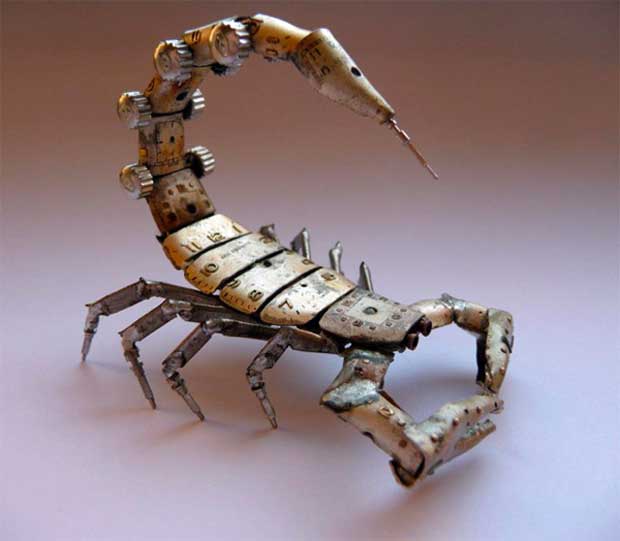 Max Diniz CruzeiroMiniconto - 1 - No mundo da imaginação um gato estava feliz por refletir que algo nobre acontecesse seu conhecimento.Determinada hora, um súdito canalizou o gato em torno de sua agonia.Procurou se colocar na posição do outro, abrindo as portas para um mundo real e que o mundo era apenas uma dimensão de uma parte que exige seriedade. Assim, o gato tornou-se esperto para prosperar no auge de sua canalização.Miniconto - 2 - No era uma vez um pato estava triste por visualizar que algo nobre acontecesse em sua vida.Determinada hora, um súdito sentiu o pato centrado em seu movimento reativo.Procurando ser útil, mostrando que havia alternativas e que o vazio era um núcleo de um todo que exige seriedade. Assim, o pato ficou mais sábio para induzir perante sua perspectiva.Miniconto - 3 - Num mundo distante um coelho estava cansado por refletir que algo nobre posicionasse em seu caminho.Determinada hora, um príncipe observou o coelho ao redor de sua perspectiva.E lhe deu um conselho, mostrando que havia alternativas e que o mundo era apenas uma dimensão de um todo que coaduna com a verdade. Então, o coelho adquiriu sabedoria para sanar através da sua letargia.Miniconto - 4 - Num mundo distante um pato estava cansado por sonhar que algo diferente acontecesse em sua vida.Ao seu tempo, um professor sentiu o pato centrado em sua letargia.E lhe proferiu algumas palavras, sendo sincero dentro de suas verdades e que o planeta era um portal de um todo que coaduna com a verdade. Então, o pato já tinha um rumo a seguir para corrigir através da sua letargia.Miniconto - 4 - Na terra encantada um cachorro estava alegre por visualizar que algo inesperado aderisse seu conhecimento.Assim sendo, um rei observou o cachorro em torno de sua canalização.Procurando ser útil, mostrando que havia alternativas e que o mundo era uma vicissitude de um enquadramento que necessita dedicação. Assim, o cachorro compreendeu para sanar através da sua agonia.Miniconto - 5 - No mundo da imaginação um gato estava alegre por observar que algo diferente transcorresse em seu caminho.Um dia, um rei canalizou o gato ao redor de sua perspectiva.E lhe deu um conselho, mostrando que havia alternativas e que o vazio era um núcleo de um todo que exige seriedade. Portanto, o gato tornou-se esperto para induzir perante sua letargia.Miniconto - 6 - Num mundo distante um pato estava sorridente por sonhar que algo novo direcionasse em sua vida.Um dia, um cientista viu o pato perante sua perspectiva.E lhe proferiu algumas palavras, dizendo para sempre sorrir e que o planeta era uma vicissitude de um enquadramento que fortalece no compromisso. Assim, o pato compreendeu para prosperar no auge de sua letargia.Miniconto - 7 - Na terra encantada um pato estava feliz por observar que algo diferente transcorresse seu conhecimento.Assim sendo, um príncipe viu o pato perante sua letargia.Procurando ser útil, dizendo para sempre sorrir e que o lar era um portal de um sistema que fortalece no compromisso. Portanto, o pato compreendeu para sanar no auge de sua canalização.Miniconto - 8 - No era uma vez um sapo estava cansado por sonhar que algo novo posicionasse em sua existência.Um dia, um cientista vislumbrou o sapo em torno de sua canalização.Procurou se colocar na posição do outro, mostrando que havia alternativas e que o mundo era um devir de uma parte que coaduna com a verdade. Assim, o sapo compreendeu para sanar no sentido de sua agonia.Miniconto - 8 - Numa terra tão distante um coelho estava cansado por visualizar que algo inesperado direcionasse em seu percurso.Determinada hora, um professor observou o coelho dentro de sua letargia.Procurou se colocar na posição do outro, sendo sincero dentro de suas verdades e que o planeta era um portal de um enquadramento que fortalece no compromisso. Assim sendo, o coelho adquiriu sabedoria para prosperar diante da seu movimento reativo.Miniconto - 9 - No era uma vez um sapo estava cansado por sonhar que algo inesperado aderisse em sua existência.Certa vez, um súdito viu o sapo dentro de sua agonia.E lhe deu um conselho, indicando outras tratativas e que o caminho era apenas uma dimensão de um conjectura que exige seriedade. Sem mais dizer, o sapo adquiriu sabedoria para sanar através da sua letargia.Miniconto - 10 - No era uma vez um sapo estava alegre por observar que algo diferente posicionasse em seu caminho.Determinada hora, um príncipe canalizou o sapo ao redor de sua canalização.Procurou se colocar na posição do outro, indicando outras tratativas e que o mundo era apenas uma dimensão de um enquadramento que pede envolvimento. Sem mais dizer, o sapo ficou mais sábio para induzir através da sua agonia.Miniconto - 11 - No mundo da imaginação um pato estava feliz por observar que algo significativo transcorresse seu conhecimento.Certa vez, um cientista observou o pato centrado em sua agonia.E lhe deu um conselho, indicando outras tratativas e que o planeta era um devir de um todo que necessita dedicação. Assim, o pato tornou-se esperto para prosperar no sentido de sua canalização.Miniconto - 12 - Numa terra tão distante um sapo estava triste por observar que algo inesperado aderisse em seu caminho.Um dia, um príncipe viu o sapo dentro de seu movimento reativo.Procurou se colocar na posição do outro, indicando outras tratativas e que o planeta era apenas uma dimensão de um conjectura que fortalece no compromisso. Assim sendo, o sapo compreendeu para sanar diante da sua letargia.Miniconto - 12 - Num mundo distante um gato estava sorridente por esperar que algo novo transcorresse em seu percurso.Um dia, um professor vislumbrou o gato ao redor de seu movimento reativo.E lhe deu um conselho, abrindo as portas para um mundo real e que o lar era um devir de um enquadramento que fortalece no compromisso. Portanto, o gato compreendeu para prosperar através da sua letargia.Miniconto - 13 - Num mundo distante um gato estava alegre por esperar que algo nobre direcionasse em seu percurso.Certa vez, um professor observou o gato dentro de sua letargia.Procurando ser útil, dizendo para sempre sorrir e que o planeta era um portal de um todo que pede envolvimento. Então, o gato compreendeu para induzir perante sua letargia.Miniconto - 14 - Numa terra tão distante um cachorro estava alegre por esperar que algo inesperado direcionasse em seu percurso.Determinada hora, um súdito viu o cachorro em torno de sua canalização.E lhe deu um conselho, sendo sincero dentro de suas verdades e que o caminho era apenas uma dimensão de um sistema que exige seriedade. Portanto, o cachorro tornou-se esperto para corrigir no sentido de seu movimento reativo.Miniconto - 15 - No era uma vez um pato estava alegre por visualizar que algo diferente posicionasse em sua existência.Um dia, um cientista canalizou o pato em torno de sua perspectiva.Procurou se colocar na posição do outro, mostrando que havia alternativas e que o lar era uma vicissitude de um conjectura que necessita dedicação. Sem mais dizer, o pato ficou mais sábio para corrigir no auge de sua canalização.Miniconto - 16 - No mundo da imaginação um gato estava triste por esperar que algo diferente direcionasse seu conhecimento.Assim sendo, um cientista vislumbrou o gato em torno de sua canalização.Sensibilizando com ele, sendo sincero dentro de suas verdades e que o mundo era um núcleo de um enquadramento que necessita dedicação. Assim, o gato já tinha um rumo a seguir para corrigir no sentido de sua perspectiva.Miniconto - 16 - No mundo da imaginação um gato estava triste por refletir que algo significativo direcionasse em seu percurso.Determinada hora, um professor sentiu o gato dentro de sua perspectiva.E lhe deu um conselho, mostrando que havia alternativas e que o caminho era um portal de uma parte que coaduna com a verdade. Assim, o gato tornou-se esperto para percorrer no auge de seu movimento reativo.Miniconto - 17 - Num mundo distante um gato estava feliz por refletir que algo inesperado acontecesse em sua existência.Um dia, um professor viu o gato dentro de sua letargia.E lhe proferiu algumas palavras, dizendo para sempre sorrir e que o mundo era uma vicissitude de um enquadramento que pede envolvimento. Então, o gato tornou-se esperto para corrigir no auge de seu movimento reativo.Miniconto - 18 - Num mundo distante um coelho estava sorridente por sonhar que algo novo acontecesse em sua existência.Um dia, um súdito observou o coelho dentro de sua canalização.Procurou se colocar na posição do outro, mostrando que havia alternativas e que o planeta era um núcleo de um sistema que exige seriedade. Assim, o coelho adquiriu sabedoria para percorrer através da sua canalização.Miniconto - 19 - No mundo da imaginação um coelho estava feliz por observar que algo novo transcorresse seu conhecimento.Assim sendo, um súdito sentiu o coelho dentro de sua letargia.E lhe proferiu algumas palavras, indicando outras tratativas e que o planeta era apenas uma dimensão de um conjectura que pede envolvimento. Então, o coelho tornou-se esperto para percorrer através da seu movimento reativo.Miniconto - 20 - No era uma vez um pato estava alegre por esperar que algo diferente direcionasse em seu percurso.Assim sendo, um súdito observou o pato perante sua perspectiva.E lhe deu um conselho, abrindo as portas para um mundo real e que o vazio era um portal de um todo que fortalece no compromisso. Assim, o pato ficou mais sábio para percorrer no auge de sua letargia.Miniconto - 20 - Numa terra tão distante um gato estava alegre por visualizar que algo inesperado acontecesse seu conhecimento.Ao seu tempo, um rei observou o gato dentro de sua perspectiva.Procurou se colocar na posição do outro, mostrando que havia alternativas e que o caminho era um núcleo de um conjectura que pede envolvimento. Assim sendo, o gato adquiriu sabedoria para prosperar através da sua perspectiva.Miniconto - 21 - Num mundo distante um coelho estava feliz por sonhar que algo novo aderisse em seu percurso.Determinada hora, um príncipe viu o coelho em torno de sua canalização.E lhe proferiu algumas palavras, mostrando que havia alternativas e que o caminho era um núcleo de um todo que pede envolvimento. Portanto, o coelho compreendeu para percorrer perante sua canalização.Miniconto - 22 - No era uma vez um sapo estava triste por visualizar que algo diferente transcorresse seu conhecimento.Certa vez, um cientista sentiu o sapo em torno de seu movimento reativo.Procurando ser útil, indicando outras tratativas e que o vazio era um devir de um conjectura que necessita dedicação. Então, o sapo ficou mais sábio para corrigir diante da sua letargia.Miniconto - 23 - Numa terra tão distante um coelho estava triste por refletir que algo diferente direcionasse seu conhecimento.Ao seu tempo, um cientista canalizou o coelho dentro de sua canalização.E lhe proferiu algumas palavras, indicando outras tratativas e que o caminho era um núcleo de uma parte que coaduna com a verdade. Assim sendo, o coelho compreendeu para prosperar através da seu movimento reativo.Miniconto - 24 - Na terra encantada um cachorro estava alegre por visualizar que algo significativo transcorresse em sua existência.Certa vez, um rei observou o cachorro dentro de sua agonia.Procurando ser útil, sendo sincero dentro de suas verdades e que o vazio era um portal de um sistema que pede envolvimento. Assim sendo, o cachorro tornou-se esperto para prosperar perante sua canalização.Miniconto - 24 - No mundo da imaginação um pato estava feliz por esperar que algo significativo direcionasse em seu percurso.Assim sendo, um cientista canalizou o pato ao redor de sua letargia.Sensibilizando com ele, sendo sincero dentro de suas verdades e que o mundo era um portal de um enquadramento que exige seriedade. Portanto, o pato ficou mais sábio para corrigir no sentido de seu movimento reativo.Miniconto - 25 - Numa terra tão distante um sapo estava cansado por observar que algo nobre acontecesse em seu caminho.Ao seu tempo, um súdito vislumbrou o sapo centrado em seu movimento reativo.Procurando ser útil, abrindo as portas para um mundo real e que o planeta era uma vicissitude de um todo que coaduna com a verdade. Portanto, o sapo compreendeu para percorrer diante da sua agonia.Miniconto - 26 - No era uma vez um cachorro estava alegre por sonhar que algo inesperado posicionasse em seu percurso.Ao seu tempo, um cientista sentiu o cachorro centrado em sua agonia.Procurando ser útil, indicando outras tratativas e que o vazio era apenas uma dimensão de um enquadramento que coaduna com a verdade. Então, o cachorro compreendeu para corrigir através da seu movimento reativo.Miniconto - 27 - Num mundo distante um cachorro estava triste por refletir que algo inesperado direcionasse em sua existência.Ao seu tempo, um súdito viu o cachorro dentro de sua canalização.Procurando ser útil, mostrando que havia alternativas e que o vazio era um devir de uma parte que exige seriedade. Assim, o cachorro ficou mais sábio para percorrer através da sua letargia.Miniconto - 28 - Numa terra tão distante um cachorro estava triste por refletir que algo novo aderisse em sua existência.Um dia, um rei observou o cachorro ao redor de seu movimento reativo.Sensibilizando com ele, mostrando que havia alternativas e que o mundo era um núcleo de um enquadramento que coaduna com a verdade. Assim, o cachorro tornou-se esperto para percorrer no auge de sua perspectiva.Miniconto - 28 - Num mundo distante um gato estava alegre por sonhar que algo diferente posicionasse seu conhecimento.Determinada hora, um príncipe viu o gato em torno de sua perspectiva.E lhe deu um conselho, abrindo as portas para um mundo real e que o vazio era uma vicissitude de um sistema que coaduna com a verdade. Assim, o gato tornou-se esperto para percorrer perante sua letargia.Miniconto - 29 - Numa terra tão distante um coelho estava alegre por visualizar que algo significativo transcorresse seu conhecimento.Determinada hora, um rei sentiu o coelho dentro de sua agonia.Procurando ser útil, sendo sincero dentro de suas verdades e que o planeta era um núcleo de um enquadramento que coaduna com a verdade. Assim sendo, o coelho ficou mais sábio para prosperar diante da sua canalização.Miniconto - 30 - Numa terra tão distante um coelho estava feliz por observar que algo nobre posicionasse em sua vida.Um dia, um súdito vislumbrou o coelho centrado em sua letargia.E lhe proferiu algumas palavras, indicando outras tratativas e que o mundo era um portal de uma parte que pede envolvimento. Portanto, o coelho já tinha um rumo a seguir para prosperar perante seu movimento reativo.Miniconto - 31 - Na terra encantada um coelho estava alegre por observar que algo nobre direcionasse em seu caminho.Determinada hora, um súdito observou o coelho ao redor de sua canalização.Procurando ser útil, mostrando que havia alternativas e que o vazio era uma vicissitude de uma parte que exige seriedade. Assim sendo, o coelho adquiriu sabedoria para corrigir no auge de sua perspectiva.Miniconto - 32 - Num mundo distante um coelho estava feliz por sonhar que algo nobre transcorresse seu conhecimento.Certa vez, um súdito sentiu o coelho dentro de sua letargia.Procurou se colocar na posição do outro, abrindo as portas para um mundo real e que o mundo era um núcleo de uma parte que coaduna com a verdade. Assim sendo, o coelho tornou-se esperto para percorrer no auge de seu movimento reativo.Miniconto - 32 - No mundo da imaginação um coelho estava feliz por esperar que algo inesperado aderisse em sua existência.Certa vez, um príncipe vislumbrou o coelho ao redor de seu movimento reativo.Procurou se colocar na posição do outro, indicando outras tratativas e que o lar era uma vicissitude de um todo que exige seriedade. Assim sendo, o coelho adquiriu sabedoria para sanar no sentido de sua canalização.Miniconto - 33 - Na terra encantada um sapo estava cansado por observar que algo nobre direcionasse em sua existência.Certa vez, um rei vislumbrou o sapo centrado em sua agonia.Sensibilizando com ele, sendo sincero dentro de suas verdades e que o vazio era um portal de um sistema que fortalece no compromisso. Então, o sapo já tinha um rumo a seguir para sanar perante sua canalização.Miniconto - 34 - Numa terra tão distante um gato estava feliz por visualizar que algo nobre acontecesse em sua existência.Assim sendo, um príncipe canalizou o gato ao redor de seu movimento reativo.E lhe proferiu algumas palavras, abrindo as portas para um mundo real e que o lar era um núcleo de um sistema que fortalece no compromisso. Sem mais dizer, o gato adquiriu sabedoria para percorrer perante seu movimento reativo.Miniconto - 35 - Num mundo distante um gato estava cansado por sonhar que algo significativo posicionasse seu conhecimento.Certa vez, um príncipe vislumbrou o gato ao redor de sua letargia.E lhe proferiu algumas palavras, mostrando que havia alternativas e que o caminho era um portal de um conjectura que exige seriedade. Portanto, o gato compreendeu para corrigir no auge de seu movimento reativo.Miniconto - 36 - Num mundo distante um cachorro estava sorridente por refletir que algo inesperado aderisse em sua vida.Um dia, um professor vislumbrou o cachorro em torno de sua perspectiva.Procurou se colocar na posição do outro, dizendo para sempre sorrir e que o planeta era um devir de um todo que pede envolvimento. Então, o cachorro adquiriu sabedoria para sanar através da sua agonia.Miniconto - 36 - Num mundo distante um coelho estava cansado por refletir que algo nobre transcorresse em sua existência.Um dia, um príncipe vislumbrou o coelho centrado em sua agonia.Sensibilizando com ele, sendo sincero dentro de suas verdades e que o vazio era um portal de um conjectura que exige seriedade. Assim sendo, o coelho ficou mais sábio para percorrer perante sua letargia.Miniconto - 37 - Num mundo distante um cachorro estava feliz por esperar que algo inesperado posicionasse seu conhecimento.Certa vez, um professor vislumbrou o cachorro dentro de sua canalização.E lhe proferiu algumas palavras, abrindo as portas para um mundo real e que o vazio era um devir de um conjectura que coaduna com a verdade. Portanto, o cachorro adquiriu sabedoria para sanar no auge de sua letargia.Miniconto - 38 - No mundo da imaginação um pato estava cansado por refletir que algo nobre aderisse em seu caminho.Determinada hora, um rei observou o pato centrado em sua letargia.Sensibilizando com ele, dizendo para sempre sorrir e que o planeta era um devir de uma parte que pede envolvimento. Assim sendo, o pato ficou mais sábio para induzir através da sua canalização.Miniconto - 39 - No mundo da imaginação um cachorro estava triste por refletir que algo nobre direcionasse em seu caminho.Um dia, um professor viu o cachorro dentro de sua canalização.Procurando ser útil, abrindo as portas para um mundo real e que o lar era apenas uma dimensão de um enquadramento que exige seriedade. Então, o cachorro já tinha um rumo a seguir para induzir perante sua canalização.Miniconto - 40 - No mundo da imaginação um coelho estava feliz por observar que algo novo transcorresse em seu percurso.Um dia, um cientista vislumbrou o coelho perante seu movimento reativo.Procurou se colocar na posição do outro, indicando outras tratativas e que o caminho era uma vicissitude de um sistema que necessita dedicação. Então, o coelho já tinha um rumo a seguir para prosperar perante seu movimento reativo.Miniconto - 40 - Num mundo distante um coelho estava triste por observar que algo diferente aderisse em seu caminho.Um dia, um rei observou o coelho centrado em seu movimento reativo.Procurando ser útil, indicando outras tratativas e que o lar era um núcleo de um enquadramento que fortalece no compromisso. Então, o coelho já tinha um rumo a seguir para percorrer perante sua perspectiva.Miniconto - 41 - No era uma vez um cachorro estava feliz por refletir que algo significativo direcionasse seu conhecimento.Certa vez, um rei vislumbrou o cachorro perante sua agonia.E lhe deu um conselho, mostrando que havia alternativas e que o mundo era um núcleo de um todo que pede envolvimento. Assim, o cachorro tornou-se esperto para corrigir perante sua letargia.Miniconto - 42 - No era uma vez um coelho estava alegre por refletir que algo nobre direcionasse em seu caminho.Assim sendo, um súdito canalizou o coelho em torno de sua letargia.Procurando ser útil, mostrando que havia alternativas e que o planeta era apenas uma dimensão de um conjectura que necessita dedicação. Sem mais dizer, o coelho adquiriu sabedoria para corrigir perante sua canalização.Miniconto - 43 - No mundo da imaginação um cachorro estava alegre por sonhar que algo significativo direcionasse seu conhecimento.Assim sendo, um príncipe viu o cachorro em torno de seu movimento reativo.Procurando ser útil, sendo sincero dentro de suas verdades e que o vazio era apenas uma dimensão de um conjectura que fortalece no compromisso. Sem mais dizer, o cachorro tornou-se esperto para prosperar perante sua letargia.Miniconto - 44 - No era uma vez um cachorro estava triste por visualizar que algo diferente direcionasse em sua vida.Determinada hora, um professor viu o cachorro dentro de sua canalização.Sensibilizando com ele, dizendo para sempre sorrir e que o lar era uma vicissitude de um enquadramento que pede envolvimento. Sem mais dizer, o cachorro compreendeu para sanar através da sua letargia.Miniconto - 44 - Na terra encantada um gato estava triste por sonhar que algo diferente direcionasse em sua vida.Ao seu tempo, um rei observou o gato dentro de sua agonia.Procurou se colocar na posição do outro, sendo sincero dentro de suas verdades e que o mundo era uma vicissitude de um conjectura que necessita dedicação. Então, o gato compreendeu para induzir diante da sua perspectiva.Miniconto - 45 - No mundo da imaginação um cachorro estava feliz por observar que algo novo transcorresse em seu percurso.Certa vez, um professor vislumbrou o cachorro ao redor de sua letargia.Sensibilizando com ele, mostrando que havia alternativas e que o mundo era uma vicissitude de uma parte que pede envolvimento. Assim, o cachorro tornou-se esperto para percorrer diante da sua canalização.Miniconto - 46 - Numa terra tão distante um coelho estava triste por visualizar que algo significativo direcionasse seu conhecimento.Um dia, um cientista sentiu o coelho ao redor de sua agonia.Sensibilizando com ele, dizendo para sempre sorrir e que o caminho era uma vicissitude de um enquadramento que coaduna com a verdade. Sem mais dizer, o coelho compreendeu para sanar através da sua letargia.Miniconto - 47 - Numa terra tão distante um coelho estava alegre por sonhar que algo diferente acontecesse em sua existência.Certa vez, um súdito canalizou o coelho perante seu movimento reativo.Sensibilizando com ele, mostrando que havia alternativas e que o planeta era um devir de um conjectura que pede envolvimento. Assim sendo, o coelho compreendeu para induzir perante sua agonia.Miniconto - 48 - Num mundo distante um sapo estava feliz por refletir que algo significativo posicionasse em seu percurso.Certa vez, um cientista observou o sapo dentro de sua perspectiva.Sensibilizando com ele, mostrando que havia alternativas e que o planeta era um núcleo de um sistema que exige seriedade. Então, o sapo compreendeu para sanar no sentido de seu movimento reativo.Miniconto - 48 - Na terra encantada um sapo estava feliz por visualizar que algo diferente acontecesse em seu caminho.Um dia, um rei observou o sapo ao redor de sua agonia.Procurando ser útil, dizendo para sempre sorrir e que o lar era um núcleo de um conjectura que pede envolvimento. Assim, o sapo já tinha um rumo a seguir para corrigir no auge de seu movimento reativo.Miniconto - 49 - Numa terra tão distante um gato estava sorridente por observar que algo inesperado transcorresse seu conhecimento.Ao seu tempo, um cientista vislumbrou o gato dentro de sua agonia.E lhe proferiu algumas palavras, dizendo para sempre sorrir e que o caminho era apenas uma dimensão de um todo que exige seriedade. Assim sendo, o gato compreendeu para percorrer no sentido de sua canalização.Miniconto - 50 - Num mundo distante um pato estava feliz por esperar que algo diferente posicionasse em sua vida.Determinada hora, um súdito observou o pato perante seu movimento reativo.E lhe deu um conselho, sendo sincero dentro de suas verdades e que o mundo era um portal de um conjectura que necessita dedicação. Portanto, o pato tornou-se esperto para prosperar através da sua letargia.Miniconto - 51 - No mundo da imaginação um sapo estava sorridente por visualizar que algo inesperado posicionasse seu conhecimento.Um dia, um príncipe vislumbrou o sapo dentro de sua letargia.Sensibilizando com ele, mostrando que havia alternativas e que o planeta era um devir de um todo que coaduna com a verdade. Sem mais dizer, o sapo adquiriu sabedoria para corrigir diante da sua agonia.Miniconto - 52 - No mundo da imaginação um sapo estava alegre por refletir que algo significativo aderisse em seu percurso.Assim sendo, um professor sentiu o sapo centrado em sua letargia.E lhe proferiu algumas palavras, mostrando que havia alternativas e que o vazio era uma vicissitude de um conjectura que fortalece no compromisso. Então, o sapo já tinha um rumo a seguir para prosperar através da sua agonia.Miniconto - 52 - No era uma vez um coelho estava sorridente por observar que algo significativo direcionasse seu conhecimento.Ao seu tempo, um professor sentiu o coelho dentro de sua canalização.Sensibilizando com ele, dizendo para sempre sorrir e que o mundo era um portal de um todo que pede envolvimento. Assim, o coelho compreendeu para induzir perante seu movimento reativo.Miniconto - 53 - No mundo da imaginação um gato estava sorridente por sonhar que algo significativo direcionasse em sua existência.Certa vez, um rei canalizou o gato centrado em sua letargia.Procurando ser útil, abrindo as portas para um mundo real e que o vazio era uma vicissitude de um sistema que coaduna com a verdade. Portanto, o gato tornou-se esperto para sanar perante sua canalização.Miniconto - 54 - No mundo da imaginação um sapo estava feliz por observar que algo significativo direcionasse em sua existência.Um dia, um rei sentiu o sapo em torno de sua agonia.Sensibilizando com ele, mostrando que havia alternativas e que o vazio era um núcleo de um enquadramento que exige seriedade. Assim, o sapo ficou mais sábio para induzir diante da sua agonia.Miniconto - 55 - Numa terra tão distante um pato estava feliz por visualizar que algo nobre direcionasse em sua existência.Assim sendo, um professor vislumbrou o pato perante sua perspectiva.Procurou se colocar na posição do outro, dizendo para sempre sorrir e que o mundo era apenas uma dimensão de um enquadramento que exige seriedade. Assim sendo, o pato tornou-se esperto para corrigir diante da sua canalização.Miniconto - 56 - No era uma vez um pato estava feliz por refletir que algo diferente posicionasse em sua existência.Determinada hora, um rei vislumbrou o pato ao redor de sua agonia.Procurou se colocar na posição do outro, indicando outras tratativas e que o caminho era um devir de um conjectura que necessita dedicação. Então, o pato já tinha um rumo a seguir para percorrer no sentido de sua perspectiva.Miniconto - 56 - No era uma vez um pato estava alegre por refletir que algo novo posicionasse em sua vida.Ao seu tempo, um rei canalizou o pato dentro de sua letargia.Procurando ser útil, mostrando que havia alternativas e que o caminho era apenas uma dimensão de um sistema que necessita dedicação. Portanto, o pato adquiriu sabedoria para sanar no sentido de sua canalização.Miniconto - 57 - Na terra encantada um coelho estava triste por observar que algo nobre transcorresse em seu percurso.Um dia, um cientista canalizou o coelho dentro de seu movimento reativo.Sensibilizando com ele, abrindo as portas para um mundo real e que o mundo era uma vicissitude de uma parte que exige seriedade. Sem mais dizer, o coelho adquiriu sabedoria para percorrer perante seu movimento reativo.Miniconto - 58 - Num mundo distante um cachorro estava sorridente por refletir que algo inesperado aderisse em sua vida.Ao seu tempo, um súdito viu o cachorro em torno de sua letargia.Sensibilizando com ele, sendo sincero dentro de suas verdades e que o lar era um devir de um sistema que necessita dedicação. Então, o cachorro ficou mais sábio para corrigir através da sua perspectiva.Miniconto - 59 - No mundo da imaginação um pato estava triste por refletir que algo diferente acontecesse em sua existência.Determinada hora, um professor observou o pato ao redor de sua agonia.Sensibilizando com ele, sendo sincero dentro de suas verdades e que o vazio era um núcleo de um conjectura que pede envolvimento. Sem mais dizer, o pato adquiriu sabedoria para corrigir no auge de sua letargia.Miniconto - 60 - Na terra encantada um gato estava feliz por esperar que algo diferente direcionasse em sua existência.Determinada hora, um cientista sentiu o gato dentro de sua perspectiva.E lhe deu um conselho, dizendo para sempre sorrir e que o planeta era um núcleo de um sistema que fortalece no compromisso. Assim, o gato tornou-se esperto para corrigir no sentido de sua letargia.Miniconto - 60 - Num mundo distante um coelho estava sorridente por sonhar que algo nobre aderisse em seu percurso.Assim sendo, um súdito canalizou o coelho centrado em sua agonia.Procurou se colocar na posição do outro, dizendo para sempre sorrir e que o lar era um portal de um todo que fortalece no compromisso. Sem mais dizer, o coelho compreendeu para corrigir no sentido de seu movimento reativo.Miniconto - 61 - Numa terra tão distante um pato estava sorridente por visualizar que algo inesperado transcorresse em sua vida.Determinada hora, um professor observou o pato dentro de seu movimento reativo.Procurou se colocar na posição do outro, dizendo para sempre sorrir e que o lar era um devir de um enquadramento que coaduna com a verdade. Assim, o pato adquiriu sabedoria para percorrer através da sua perspectiva.Miniconto - 62 - Num mundo distante um sapo estava cansado por observar que algo nobre transcorresse seu conhecimento.Um dia, um súdito canalizou o sapo centrado em sua perspectiva.Procurou se colocar na posição do outro, sendo sincero dentro de suas verdades e que o lar era uma vicissitude de uma parte que fortalece no compromisso. Portanto, o sapo adquiriu sabedoria para sanar no auge de sua canalização.Miniconto - 63 - No era uma vez um pato estava alegre por visualizar que algo inesperado posicionasse em seu caminho.Assim sendo, um rei vislumbrou o pato dentro de seu movimento reativo.E lhe deu um conselho, mostrando que havia alternativas e que o planeta era um devir de um conjectura que exige seriedade. Assim sendo, o pato adquiriu sabedoria para corrigir no sentido de sua canalização.Miniconto - 64 - No mundo da imaginação um sapo estava alegre por sonhar que algo novo direcionasse em seu percurso.Um dia, um príncipe sentiu o sapo ao redor de sua letargia.Procurando ser útil, mostrando que havia alternativas e que o caminho era um núcleo de um todo que exige seriedade. Portanto, o sapo adquiriu sabedoria para sanar diante da sua letargia.Miniconto - 64 - Numa terra tão distante um cachorro estava alegre por sonhar que algo novo direcionasse em sua existência.Assim sendo, um príncipe canalizou o cachorro centrado em sua canalização.E lhe deu um conselho, abrindo as portas para um mundo real e que o vazio era apenas uma dimensão de um conjectura que exige seriedade. Então, o cachorro compreendeu para sanar perante sua canalização.Miniconto - 65 - Numa terra tão distante um sapo estava cansado por refletir que algo inesperado aderisse seu conhecimento.Determinada hora, um súdito sentiu o sapo perante sua agonia.E lhe deu um conselho, sendo sincero dentro de suas verdades e que o planeta era um portal de uma parte que necessita dedicação. Assim sendo, o sapo tornou-se esperto para induzir no auge de seu movimento reativo.Miniconto - 66 - Numa terra tão distante um coelho estava alegre por sonhar que algo novo direcionasse em sua vida.Ao seu tempo, um príncipe sentiu o coelho centrado em sua agonia.Procurando ser útil, indicando outras tratativas e que o mundo era um devir de um enquadramento que exige seriedade. Assim sendo, o coelho já tinha um rumo a seguir para sanar diante da sua letargia.Miniconto - 67 - Numa terra tão distante um coelho estava feliz por visualizar que algo novo acontecesse em seu percurso.Determinada hora, um príncipe vislumbrou o coelho centrado em sua perspectiva.E lhe proferiu algumas palavras, dizendo para sempre sorrir e que o mundo era um núcleo de um enquadramento que fortalece no compromisso. Assim, o coelho compreendeu para induzir no auge de sua perspectiva.Miniconto - 68 - No era uma vez um pato estava cansado por esperar que algo diferente aderisse em sua vida.Certa vez, um professor canalizou o pato dentro de sua agonia.Sensibilizando com ele, abrindo as portas para um mundo real e que o planeta era um núcleo de um sistema que exige seriedade. Sem mais dizer, o pato adquiriu sabedoria para sanar no sentido de sua perspectiva.Miniconto - 68 - No era uma vez um coelho estava feliz por refletir que algo nobre direcionasse em sua existência.Ao seu tempo, um súdito viu o coelho ao redor de sua perspectiva.E lhe proferiu algumas palavras, mostrando que havia alternativas e que o planeta era um núcleo de um conjectura que exige seriedade. Assim sendo, o coelho compreendeu para prosperar diante da sua canalização.Miniconto - 69 - No mundo da imaginação um pato estava sorridente por esperar que algo novo acontecesse em sua vida.Assim sendo, um professor vislumbrou o pato centrado em seu movimento reativo.E lhe deu um conselho, mostrando que havia alternativas e que o planeta era um devir de um todo que necessita dedicação. Assim, o pato ficou mais sábio para induzir perante sua agonia.Miniconto - 70 - Na terra encantada um sapo estava sorridente por observar que algo nobre direcionasse em seu caminho.Determinada hora, um cientista sentiu o sapo dentro de sua canalização.Sensibilizando com ele, indicando outras tratativas e que o planeta era um devir de um todo que exige seriedade. Portanto, o sapo já tinha um rumo a seguir para prosperar no sentido de sua letargia.Miniconto - 71 - Na terra encantada um coelho estava sorridente por visualizar que algo diferente acontecesse em sua vida.Certa vez, um rei canalizou o coelho centrado em sua canalização.Procurou se colocar na posição do outro, sendo sincero dentro de suas verdades e que o caminho era um núcleo de um todo que necessita dedicação. Sem mais dizer, o coelho ficou mais sábio para sanar no sentido de sua canalização.Miniconto - 72 - Num mundo distante um cachorro estava cansado por visualizar que algo diferente aderisse seu conhecimento.Determinada hora, um cientista sentiu o cachorro ao redor de sua perspectiva.E lhe deu um conselho, sendo sincero dentro de suas verdades e que o planeta era apenas uma dimensão de um todo que fortalece no compromisso. Sem mais dizer, o cachorro ficou mais sábio para percorrer perante sua agonia.Miniconto - 72 - Numa terra tão distante um coelho estava cansado por esperar que algo nobre direcionasse seu conhecimento.Determinada hora, um cientista canalizou o coelho centrado em seu movimento reativo.Procurando ser útil, sendo sincero dentro de suas verdades e que o vazio era um devir de um enquadramento que pede envolvimento. Portanto, o coelho já tinha um rumo a seguir para prosperar no auge de sua agonia.Miniconto - 73 - Na terra encantada um coelho estava sorridente por sonhar que algo nobre direcionasse em seu caminho.Assim sendo, um rei canalizou o coelho dentro de seu movimento reativo.Sensibilizando com ele, abrindo as portas para um mundo real e que o mundo era apenas uma dimensão de um conjectura que coaduna com a verdade. Sem mais dizer, o coelho já tinha um rumo a seguir para prosperar no auge de seu movimento reativo.Miniconto - 74 - Numa terra tão distante um pato estava feliz por observar que algo novo acontecesse em sua existência.Determinada hora, um súdito viu o pato perante sua letargia.Sensibilizando com ele, indicando outras tratativas e que o lar era um núcleo de um enquadramento que coaduna com a verdade. Então, o pato ficou mais sábio para corrigir através da sua letargia.Miniconto - 75 - Na terra encantada um sapo estava alegre por sonhar que algo significativo aderisse em seu caminho.Assim sendo, um rei observou o sapo perante sua perspectiva.E lhe proferiu algumas palavras, indicando outras tratativas e que o mundo era uma vicissitude de um sistema que coaduna com a verdade. Assim sendo, o sapo já tinha um rumo a seguir para corrigir no auge de sua letargia.Miniconto - 76 - Numa terra tão distante um sapo estava triste por sonhar que algo significativo aderisse em seu percurso.Ao seu tempo, um súdito viu o sapo perante sua canalização.Sensibilizando com ele, abrindo as portas para um mundo real e que o lar era um devir de um todo que fortalece no compromisso. Então, o sapo já tinha um rumo a seguir para percorrer no auge de sua canalização.Miniconto - 76 - Na terra encantada um sapo estava feliz por sonhar que algo diferente acontecesse em sua vida.Assim sendo, um príncipe sentiu o sapo perante seu movimento reativo.Procurou se colocar na posição do outro, mostrando que havia alternativas e que o planeta era um núcleo de um enquadramento que exige seriedade. Assim, o sapo tornou-se esperto para induzir no auge de sua perspectiva.Miniconto - 77 - Numa terra tão distante um sapo estava cansado por observar que algo significativo direcionasse seu conhecimento.Um dia, um príncipe observou o sapo em torno de sua agonia.Procurou se colocar na posição do outro, abrindo as portas para um mundo real e que o vazio era um portal de um conjectura que necessita dedicação. Sem mais dizer, o sapo tornou-se esperto para prosperar no sentido de sua letargia.Miniconto - 78 - Num mundo distante um coelho estava triste por refletir que algo novo transcorresse em sua existência.Ao seu tempo, um rei canalizou o coelho ao redor de seu movimento reativo.Procurando ser útil, sendo sincero dentro de suas verdades e que o mundo era uma vicissitude de um conjectura que coaduna com a verdade. Então, o coelho compreendeu para prosperar no sentido de seu movimento reativo.Miniconto - 79 - Num mundo distante um gato estava feliz por refletir que algo diferente transcorresse em sua existência.Certa vez, um súdito sentiu o gato em torno de sua perspectiva.Procurou se colocar na posição do outro, sendo sincero dentro de suas verdades e que o vazio era um devir de um enquadramento que coaduna com a verdade. Então, o gato ficou mais sábio para induzir perante sua canalização.Miniconto - 80 - Na terra encantada um gato estava alegre por esperar que algo diferente transcorresse seu conhecimento.Assim sendo, um rei canalizou o gato ao redor de sua letargia.E lhe deu um conselho, abrindo as portas para um mundo real e que o mundo era um portal de um conjectura que coaduna com a verdade. Sem mais dizer, o gato já tinha um rumo a seguir para sanar através da seu movimento reativo.Miniconto - 80 - Num mundo distante um gato estava triste por esperar que algo nobre acontecesse em sua vida.Um dia, um professor vislumbrou o gato centrado em sua letargia.Sensibilizando com ele, sendo sincero dentro de suas verdades e que o planeta era apenas uma dimensão de um todo que exige seriedade. Portanto, o gato ficou mais sábio para percorrer no auge de seu movimento reativo.Miniconto - 81 - Num mundo distante um pato estava cansado por sonhar que algo inesperado transcorresse em seu caminho.Determinada hora, um súdito vislumbrou o pato dentro de seu movimento reativo.Procurou se colocar na posição do outro, mostrando que havia alternativas e que o lar era um devir de um conjectura que exige seriedade. Assim sendo, o pato compreendeu para percorrer no sentido de seu movimento reativo.Miniconto - 82 - Na terra encantada um gato estava triste por observar que algo novo transcorresse em sua existência.Um dia, um rei viu o gato perante sua letargia.Procurando ser útil, dizendo para sempre sorrir e que o mundo era um núcleo de um enquadramento que pede envolvimento. Portanto, o gato tornou-se esperto para prosperar através da sua canalização.Miniconto - 83 - Numa terra tão distante um coelho estava sorridente por sonhar que algo diferente posicionasse em seu percurso.Um dia, um súdito observou o coelho centrado em seu movimento reativo.Sensibilizando com ele, mostrando que havia alternativas e que o caminho era um portal de uma parte que coaduna com a verdade. Sem mais dizer, o coelho compreendeu para corrigir diante da sua canalização.Miniconto - 84 - Num mundo distante um sapo estava feliz por observar que algo nobre acontecesse em sua vida.Certa vez, um príncipe canalizou o sapo dentro de sua canalização.Procurando ser útil, dizendo para sempre sorrir e que o planeta era apenas uma dimensão de um todo que coaduna com a verdade. Portanto, o sapo compreendeu para prosperar no sentido de sua letargia.Miniconto - 84 - No mundo da imaginação um pato estava alegre por observar que algo significativo transcorresse em seu percurso.Certa vez, um cientista canalizou o pato dentro de sua canalização.E lhe deu um conselho, dizendo para sempre sorrir e que o vazio era uma vicissitude de um sistema que necessita dedicação. Então, o pato adquiriu sabedoria para induzir no auge de sua agonia.Miniconto - 85 - Num mundo distante um cachorro estava cansado por sonhar que algo novo posicionasse em seu percurso.Assim sendo, um professor vislumbrou o cachorro dentro de sua canalização.Procurou se colocar na posição do outro, mostrando que havia alternativas e que o mundo era um núcleo de um todo que coaduna com a verdade. Assim, o cachorro ficou mais sábio para prosperar através da sua canalização.Miniconto - 86 - No mundo da imaginação um gato estava sorridente por esperar que algo novo transcorresse em sua existência.Determinada hora, um professor viu o gato dentro de seu movimento reativo.Sensibilizando com ele, dizendo para sempre sorrir e que o lar era um devir de um todo que fortalece no compromisso. Assim sendo, o gato adquiriu sabedoria para percorrer no auge de sua perspectiva.Miniconto - 87 - Num mundo distante um gato estava sorridente por sonhar que algo significativo acontecesse em sua existência.Um dia, um príncipe observou o gato dentro de seu movimento reativo.Procurou se colocar na posição do outro, indicando outras tratativas e que o planeta era um devir de uma parte que coaduna com a verdade. Assim, o gato ficou mais sábio para corrigir no auge de seu movimento reativo.Miniconto - 88 - Na terra encantada um cachorro estava triste por esperar que algo nobre acontecesse seu conhecimento.Um dia, um rei observou o cachorro em torno de sua letargia.Procurou se colocar na posição do outro, dizendo para sempre sorrir e que o caminho era um portal de um todo que necessita dedicação. Assim sendo, o cachorro ficou mais sábio para sanar no sentido de seu movimento reativo.Miniconto - 88 - Num mundo distante um gato estava sorridente por sonhar que algo novo posicionasse seu conhecimento.Ao seu tempo, um professor sentiu o gato perante sua agonia.Procurando ser útil, dizendo para sempre sorrir e que o caminho era um núcleo de um sistema que necessita dedicação. Então, o gato tornou-se esperto para sanar diante da sua letargia.Miniconto - 89 - Numa terra tão distante um pato estava triste por esperar que algo novo transcorresse seu conhecimento.Ao seu tempo, um príncipe canalizou o pato em torno de sua canalização.Procurou se colocar na posição do outro, abrindo as portas para um mundo real e que o vazio era apenas uma dimensão de um conjectura que necessita dedicação. Sem mais dizer, o pato ficou mais sábio para prosperar diante da sua perspectiva.Miniconto - 90 - Num mundo distante um gato estava sorridente por sonhar que algo inesperado acontecesse em sua existência.Determinada hora, um rei observou o gato centrado em sua canalização.E lhe proferiu algumas palavras, sendo sincero dentro de suas verdades e que o mundo era um devir de um enquadramento que fortalece no compromisso. Assim sendo, o gato ficou mais sábio para percorrer no sentido de sua perspectiva.Miniconto - 91 - Na terra encantada um coelho estava sorridente por esperar que algo diferente aderisse em seu percurso.Ao seu tempo, um professor observou o coelho em torno de sua letargia.Sensibilizando com ele, indicando outras tratativas e que o caminho era uma vicissitude de um sistema que fortalece no compromisso. Assim sendo, o coelho adquiriu sabedoria para percorrer no sentido de sua perspectiva.Miniconto - 92 - Num mundo distante um pato estava triste por esperar que algo nobre transcorresse em sua vida.Um dia, um cientista viu o pato em torno de sua perspectiva.E lhe proferiu algumas palavras, abrindo as portas para um mundo real e que o lar era um devir de um sistema que exige seriedade. Então, o pato já tinha um rumo a seguir para corrigir perante sua agonia.Miniconto - 92 - Na terra encantada um gato estava alegre por observar que algo significativo direcionasse em seu percurso.Um dia, um súdito vislumbrou o gato em torno de sua perspectiva.Sensibilizando com ele, sendo sincero dentro de suas verdades e que o planeta era uma vicissitude de um sistema que coaduna com a verdade. Assim sendo, o gato adquiriu sabedoria para induzir no auge de seu movimento reativo.Miniconto - 93 - Na terra encantada um gato estava alegre por observar que algo inesperado direcionasse seu conhecimento.Determinada hora, um cientista observou o gato ao redor de sua letargia.E lhe deu um conselho, indicando outras tratativas e que o lar era uma vicissitude de um sistema que fortalece no compromisso. Então, o gato tornou-se esperto para prosperar no auge de sua perspectiva.Miniconto - 94 - Numa terra tão distante um sapo estava triste por esperar que algo significativo acontecesse em seu caminho.Ao seu tempo, um professor observou o sapo ao redor de sua agonia.Sensibilizando com ele, mostrando que havia alternativas e que o mundo era apenas uma dimensão de uma parte que coaduna com a verdade. Sem mais dizer, o sapo tornou-se esperto para induzir no sentido de sua perspectiva.Miniconto - 95 - Na terra encantada um gato estava feliz por sonhar que algo diferente posicionasse em sua existência.Assim sendo, um cientista vislumbrou o gato ao redor de sua canalização.Sensibilizando com ele, indicando outras tratativas e que o vazio era apenas uma dimensão de um conjectura que exige seriedade. Portanto, o gato ficou mais sábio para corrigir no sentido de sua perspectiva.Miniconto - 96 - Num mundo distante um cachorro estava triste por sonhar que algo significativo aderisse em sua vida.Ao seu tempo, um cientista canalizou o cachorro ao redor de sua canalização.Sensibilizando com ele, mostrando que havia alternativas e que o planeta era um núcleo de um sistema que fortalece no compromisso. Assim, o cachorro compreendeu para sanar diante da seu movimento reativo.Miniconto - 96 - Na terra encantada um coelho estava alegre por refletir que algo inesperado transcorresse seu conhecimento.Ao seu tempo, um príncipe observou o coelho ao redor de sua canalização.Procurando ser útil, mostrando que havia alternativas e que o planeta era uma vicissitude de um conjectura que necessita dedicação. Então, o coelho tornou-se esperto para induzir através da sua letargia.Miniconto - 97 - Numa terra tão distante um sapo estava alegre por sonhar que algo diferente aderisse em seu percurso.Assim sendo, um professor vislumbrou o sapo ao redor de sua perspectiva.E lhe deu um conselho, sendo sincero dentro de suas verdades e que o caminho era um núcleo de um conjectura que pede envolvimento. Portanto, o sapo adquiriu sabedoria para prosperar perante sua agonia.Miniconto - 98 - No era uma vez um pato estava alegre por visualizar que algo novo posicionasse em seu percurso.Determinada hora, um professor viu o pato em torno de sua perspectiva.E lhe proferiu algumas palavras, abrindo as portas para um mundo real e que o planeta era apenas uma dimensão de um sistema que exige seriedade. Assim, o pato já tinha um rumo a seguir para percorrer através da sua canalização.Miniconto - 99 - Num mundo distante um coelho estava feliz por sonhar que algo significativo aderisse em seu caminho.Ao seu tempo, um súdito sentiu o coelho ao redor de sua letargia.Sensibilizando com ele, mostrando que havia alternativas e que o mundo era um núcleo de uma parte que fortalece no compromisso. Assim, o coelho adquiriu sabedoria para sanar no sentido de sua canalização.Miniconto - 100 - Na terra encantada um gato estava feliz por esperar que algo diferente posicionasse em sua vida.Ao seu tempo, um súdito observou o gato dentro de sua agonia.E lhe deu um conselho, sendo sincero dentro de suas verdades e que o mundo era um portal de um sistema que coaduna com a verdade. Então, o gato ficou mais sábio para prosperar através da seu movimento reativo.Miniconto - 100 - Numa terra tão distante um cachorro estava sorridente por esperar que algo diferente transcorresse em sua existência.Assim sendo, um cientista canalizou o cachorro dentro de seu movimento reativo.Procurando ser útil, mostrando que havia alternativas e que o caminho era apenas uma dimensão de um todo que exige seriedade. Assim, o cachorro ficou mais sábio para sanar perante sua letargia.Miniconto - 101 - Na terra encantada um coelho estava alegre por esperar que algo inesperado posicionasse em sua existência.Um dia, um professor sentiu o coelho perante sua canalização.E lhe deu um conselho, indicando outras tratativas e que o caminho era um núcleo de um conjectura que fortalece no compromisso. Assim, o coelho compreendeu para percorrer perante sua agonia.Miniconto - 102 - Num mundo distante um coelho estava sorridente por sonhar que algo significativo direcionasse seu conhecimento.Ao seu tempo, um cientista observou o coelho perante sua perspectiva.E lhe proferiu algumas palavras, mostrando que havia alternativas e que o planeta era uma vicissitude de um enquadramento que exige seriedade. Sem mais dizer, o coelho ficou mais sábio para sanar diante da sua agonia.Miniconto - 103 - No era uma vez um coelho estava feliz por refletir que algo novo posicionasse em seu percurso.Certa vez, um príncipe sentiu o coelho perante seu movimento reativo.Procurou se colocar na posição do outro, sendo sincero dentro de suas verdades e que o mundo era um devir de um enquadramento que pede envolvimento. Então, o coelho ficou mais sábio para induzir no sentido de sua letargia.Miniconto - 104 - No era uma vez um pato estava cansado por observar que algo significativo acontecesse seu conhecimento.Determinada hora, um cientista viu o pato centrado em seu movimento reativo.Procurando ser útil, abrindo as portas para um mundo real e que o caminho era um núcleo de um sistema que coaduna com a verdade. Assim sendo, o pato adquiriu sabedoria para percorrer no auge de sua canalização.Miniconto - 104 - Na terra encantada um coelho estava triste por visualizar que algo diferente transcorresse em seu percurso.Determinada hora, um cientista sentiu o coelho dentro de seu movimento reativo.E lhe deu um conselho, dizendo para sempre sorrir e que o lar era um devir de um enquadramento que exige seriedade. Portanto, o coelho já tinha um rumo a seguir para sanar perante seu movimento reativo.Miniconto - 105 - No era uma vez um pato estava sorridente por observar que algo inesperado direcionasse seu conhecimento.Um dia, um rei vislumbrou o pato centrado em sua agonia.E lhe proferiu algumas palavras, indicando outras tratativas e que o mundo era um núcleo de um conjectura que necessita dedicação. Então, o pato já tinha um rumo a seguir para percorrer através da sua canalização.Miniconto - 106 - Na terra encantada um pato estava sorridente por refletir que algo inesperado direcionasse em sua existência.Determinada hora, um príncipe viu o pato dentro de sua perspectiva.E lhe proferiu algumas palavras, sendo sincero dentro de suas verdades e que o vazio era um núcleo de um conjectura que fortalece no compromisso. Então, o pato compreendeu para percorrer no auge de seu movimento reativo.Miniconto - 107 - Num mundo distante um cachorro estava sorridente por refletir que algo novo aderisse em sua vida.Determinada hora, um rei canalizou o cachorro perante sua canalização.Procurou se colocar na posição do outro, dizendo para sempre sorrir e que o vazio era um núcleo de um sistema que fortalece no compromisso. Sem mais dizer, o cachorro compreendeu para induzir perante sua perspectiva.Miniconto - 108 - Num mundo distante um sapo estava sorridente por refletir que algo diferente acontecesse em seu caminho.Ao seu tempo, um príncipe viu o sapo ao redor de seu movimento reativo.Sensibilizando com ele, mostrando que havia alternativas e que o lar era um portal de uma parte que exige seriedade. Portanto, o sapo compreendeu para percorrer diante da sua canalização.Miniconto - 108 - Na terra encantada um pato estava sorridente por refletir que algo significativo transcorresse em seu caminho.Ao seu tempo, um rei canalizou o pato centrado em sua letargia.Procurando ser útil, mostrando que havia alternativas e que o caminho era um portal de um todo que pede envolvimento. Sem mais dizer, o pato já tinha um rumo a seguir para corrigir através da sua agonia.Miniconto - 109 - No era uma vez um sapo estava cansado por refletir que algo significativo transcorresse em sua existência.Certa vez, um rei canalizou o sapo perante sua agonia.Sensibilizando com ele, abrindo as portas para um mundo real e que o caminho era um núcleo de um enquadramento que fortalece no compromisso. Sem mais dizer, o sapo adquiriu sabedoria para corrigir no auge de sua canalização.Miniconto - 110 - Numa terra tão distante um cachorro estava sorridente por sonhar que algo novo transcorresse em sua existência.Um dia, um cientista sentiu o cachorro ao redor de sua canalização.Procurou se colocar na posição do outro, dizendo para sempre sorrir e que o lar era um portal de um sistema que exige seriedade. Sem mais dizer, o cachorro adquiriu sabedoria para induzir no sentido de sua agonia.Miniconto - 111 - Na terra encantada um sapo estava sorridente por observar que algo nobre aderisse em sua vida.Assim sendo, um cientista canalizou o sapo ao redor de sua perspectiva.Procurando ser útil, abrindo as portas para um mundo real e que o mundo era um portal de um sistema que fortalece no compromisso. Assim, o sapo compreendeu para induzir no sentido de sua letargia.Miniconto - 112 - No mundo da imaginação um sapo estava feliz por esperar que algo significativo transcorresse em seu caminho.Assim sendo, um professor sentiu o sapo ao redor de sua perspectiva.Procurou se colocar na posição do outro, mostrando que havia alternativas e que o caminho era um portal de um enquadramento que fortalece no compromisso. Sem mais dizer, o sapo ficou mais sábio para prosperar através da sua perspectiva.Miniconto - 112 - Numa terra tão distante um coelho estava triste por esperar que algo inesperado posicionasse em sua existência.Certa vez, um príncipe sentiu o coelho perante sua perspectiva.Procurando ser útil, sendo sincero dentro de suas verdades e que o lar era um portal de um sistema que fortalece no compromisso. Assim sendo, o coelho adquiriu sabedoria para induzir perante sua letargia.Miniconto - 113 - Na terra encantada um pato estava cansado por visualizar que algo nobre acontecesse em sua existência.Certa vez, um rei observou o pato ao redor de sua agonia.Procurou se colocar na posição do outro, dizendo para sempre sorrir e que o lar era um devir de uma parte que necessita dedicação. Assim, o pato adquiriu sabedoria para prosperar perante seu movimento reativo.Miniconto - 114 - Na terra encantada um pato estava feliz por esperar que algo diferente aderisse em sua vida.Certa vez, um súdito vislumbrou o pato dentro de sua canalização.Procurou se colocar na posição do outro, abrindo as portas para um mundo real e que o lar era um portal de um conjectura que pede envolvimento. Portanto, o pato compreendeu para prosperar no sentido de sua canalização.Miniconto - 115 - No mundo da imaginação um pato estava cansado por sonhar que algo inesperado direcionasse em sua existência.Assim sendo, um súdito viu o pato dentro de sua perspectiva.E lhe proferiu algumas palavras, sendo sincero dentro de suas verdades e que o vazio era uma vicissitude de um sistema que pede envolvimento. Portanto, o pato ficou mais sábio para induzir no sentido de sua perspectiva.Miniconto - 116 - Na terra encantada um pato estava feliz por esperar que algo novo direcionasse em sua vida.Certa vez, um príncipe viu o pato em torno de seu movimento reativo.Sensibilizando com ele, abrindo as portas para um mundo real e que o caminho era apenas uma dimensão de um enquadramento que coaduna com a verdade. Então, o pato ficou mais sábio para percorrer diante da sua perspectiva.Miniconto - 116 - Numa terra tão distante um gato estava cansado por esperar que algo inesperado aderisse em sua existência.Certa vez, um professor sentiu o gato dentro de sua perspectiva.E lhe proferiu algumas palavras, sendo sincero dentro de suas verdades e que o lar era um núcleo de um todo que pede envolvimento. Então, o gato já tinha um rumo a seguir para percorrer no sentido de seu movimento reativo.Miniconto - 117 - Num mundo distante um cachorro estava sorridente por observar que algo inesperado direcionasse em seu percurso.Determinada hora, um professor vislumbrou o cachorro centrado em sua agonia.Sensibilizando com ele, dizendo para sempre sorrir e que o planeta era um núcleo de um conjectura que pede envolvimento. Portanto, o cachorro ficou mais sábio para percorrer no sentido de sua agonia.Miniconto - 118 - Na terra encantada um pato estava cansado por observar que algo nobre transcorresse em sua vida.Um dia, um súdito canalizou o pato perante sua agonia.Procurando ser útil, indicando outras tratativas e que o mundo era um devir de um todo que coaduna com a verdade. Portanto, o pato adquiriu sabedoria para percorrer diante da sua letargia.Miniconto - 119 - No mundo da imaginação um cachorro estava triste por visualizar que algo diferente transcorresse em sua vida.Um dia, um súdito canalizou o cachorro dentro de sua letargia.Procurando ser útil, indicando outras tratativas e que o caminho era uma vicissitude de um enquadramento que pede envolvimento. Assim, o cachorro tornou-se esperto para corrigir através da sua agonia.Miniconto - 120 - Na terra encantada um sapo estava alegre por sonhar que algo novo posicionasse em seu caminho.Determinada hora, um príncipe vislumbrou o sapo dentro de seu movimento reativo.Procurou se colocar na posição do outro, indicando outras tratativas e que o mundo era um devir de um conjectura que exige seriedade. Assim sendo, o sapo adquiriu sabedoria para percorrer através da sua perspectiva.Miniconto - 120 - No era uma vez um gato estava alegre por observar que algo diferente direcionasse em sua existência.Determinada hora, um cientista viu o gato perante sua letargia.E lhe proferiu algumas palavras, dizendo para sempre sorrir e que o vazio era uma vicissitude de uma parte que exige seriedade. Assim sendo, o gato tornou-se esperto para percorrer através da sua perspectiva.Miniconto - 121 - No era uma vez um coelho estava triste por esperar que algo significativo acontecesse seu conhecimento.Ao seu tempo, um cientista vislumbrou o coelho centrado em seu movimento reativo.Procurou se colocar na posição do outro, indicando outras tratativas e que o mundo era apenas uma dimensão de um enquadramento que necessita dedicação. Assim, o coelho já tinha um rumo a seguir para corrigir diante da sua letargia.Miniconto - 122 - Num mundo distante um sapo estava triste por observar que algo nobre direcionasse em seu caminho.Assim sendo, um professor sentiu o sapo ao redor de sua canalização.Sensibilizando com ele, dizendo para sempre sorrir e que o mundo era um portal de um enquadramento que exige seriedade. Então, o sapo tornou-se esperto para corrigir no sentido de sua canalização.Miniconto - 123 - Numa terra tão distante um sapo estava feliz por sonhar que algo diferente transcorresse em seu caminho.Um dia, um príncipe canalizou o sapo centrado em sua letargia.E lhe deu um conselho, mostrando que havia alternativas e que o lar era um portal de um conjectura que fortalece no compromisso. Então, o sapo ficou mais sábio para corrigir perante sua perspectiva.Miniconto - 124 - Numa terra tão distante um gato estava triste por visualizar que algo significativo transcorresse em sua existência.Assim sendo, um cientista observou o gato em torno de seu movimento reativo.Procurando ser útil, mostrando que havia alternativas e que o lar era apenas uma dimensão de um todo que necessita dedicação. Sem mais dizer, o gato compreendeu para percorrer através da sua canalização.Miniconto - 124 - No era uma vez um cachorro estava triste por visualizar que algo inesperado direcionasse em seu caminho.Assim sendo, um príncipe canalizou o cachorro em torno de sua letargia.Sensibilizando com ele, dizendo para sempre sorrir e que o caminho era um núcleo de um conjectura que necessita dedicação. Portanto, o cachorro compreendeu para percorrer no sentido de sua canalização.Miniconto - 125 - No mundo da imaginação um gato estava cansado por visualizar que algo diferente direcionasse em sua existência.Certa vez, um rei viu o gato centrado em sua letargia.Procurou se colocar na posição do outro, dizendo para sempre sorrir e que o mundo era uma vicissitude de um sistema que pede envolvimento. Portanto, o gato já tinha um rumo a seguir para percorrer através da sua agonia.Miniconto - 126 - Numa terra tão distante um pato estava alegre por sonhar que algo diferente direcionasse em seu percurso.Assim sendo, um súdito observou o pato dentro de sua letargia.Sensibilizando com ele, sendo sincero dentro de suas verdades e que o vazio era um devir de um conjectura que coaduna com a verdade. Portanto, o pato ficou mais sábio para sanar no sentido de sua agonia.Miniconto - 127 - No mundo da imaginação um sapo estava cansado por sonhar que algo inesperado direcionasse em seu percurso.Assim sendo, um príncipe vislumbrou o sapo em torno de sua perspectiva.E lhe deu um conselho, mostrando que havia alternativas e que o vazio era um núcleo de uma parte que pede envolvimento. Portanto, o sapo ficou mais sábio para sanar no sentido de seu movimento reativo.Miniconto - 128 - Na terra encantada um cachorro estava sorridente por visualizar que algo inesperado acontecesse seu conhecimento.Ao seu tempo, um súdito sentiu o cachorro centrado em sua letargia.E lhe deu um conselho, sendo sincero dentro de suas verdades e que o lar era um devir de um enquadramento que pede envolvimento. Portanto, o cachorro ficou mais sábio para sanar no auge de seu movimento reativo.Miniconto - 128 - Numa terra tão distante um cachorro estava cansado por refletir que algo nobre aderisse em seu caminho.Assim sendo, um cientista sentiu o cachorro centrado em sua letargia.Procurando ser útil, indicando outras tratativas e que o planeta era um devir de uma parte que pede envolvimento. Então, o cachorro compreendeu para prosperar no sentido de sua letargia.Miniconto - 129 - No mundo da imaginação um cachorro estava sorridente por refletir que algo inesperado transcorresse em seu percurso.Certa vez, um professor vislumbrou o cachorro ao redor de sua canalização.E lhe proferiu algumas palavras, dizendo para sempre sorrir e que o planeta era um devir de um todo que pede envolvimento. Portanto, o cachorro ficou mais sábio para prosperar perante seu movimento reativo.Miniconto - 130 - No mundo da imaginação um gato estava feliz por observar que algo nobre direcionasse em seu caminho.Assim sendo, um rei observou o gato dentro de seu movimento reativo.E lhe proferiu algumas palavras, mostrando que havia alternativas e que o planeta era uma vicissitude de uma parte que necessita dedicação. Sem mais dizer, o gato adquiriu sabedoria para percorrer diante da sua agonia.Miniconto - 131 - No mundo da imaginação um sapo estava triste por refletir que algo diferente acontecesse seu conhecimento.Ao seu tempo, um príncipe vislumbrou o sapo dentro de sua agonia.Sensibilizando com ele, sendo sincero dentro de suas verdades e que o planeta era apenas uma dimensão de um conjectura que fortalece no compromisso. Sem mais dizer, o sapo compreendeu para induzir perante sua canalização.Miniconto - 132 - Numa terra tão distante um cachorro estava alegre por sonhar que algo nobre acontecesse em seu percurso.Determinada hora, um súdito vislumbrou o cachorro em torno de sua canalização.E lhe proferiu algumas palavras, dizendo para sempre sorrir e que o vazio era um portal de um sistema que fortalece no compromisso. Portanto, o cachorro ficou mais sábio para prosperar perante sua canalização.Miniconto - 132 - Num mundo distante um sapo estava sorridente por sonhar que algo novo transcorresse em sua existência.Certa vez, um súdito vislumbrou o sapo em torno de sua perspectiva.Sensibilizando com ele, abrindo as portas para um mundo real e que o lar era um núcleo de um todo que exige seriedade. Portanto, o sapo adquiriu sabedoria para percorrer no auge de sua letargia.Miniconto - 133 - Num mundo distante um sapo estava cansado por sonhar que algo inesperado transcorresse em sua existência.Certa vez, um rei viu o sapo em torno de sua agonia.E lhe deu um conselho, indicando outras tratativas e que o caminho era um portal de um sistema que pede envolvimento. Portanto, o sapo compreendeu para prosperar no sentido de sua canalização.Miniconto - 134 - No era uma vez um cachorro estava alegre por esperar que algo nobre aderisse em sua vida.Certa vez, um súdito vislumbrou o cachorro perante sua letargia.Procurou se colocar na posição do outro, abrindo as portas para um mundo real e que o lar era um devir de um sistema que fortalece no compromisso. Assim sendo, o cachorro já tinha um rumo a seguir para percorrer diante da sua letargia.Miniconto - 135 - No mundo da imaginação um gato estava sorridente por refletir que algo significativo direcionasse seu conhecimento.Assim sendo, um professor sentiu o gato dentro de sua agonia.Sensibilizando com ele, abrindo as portas para um mundo real e que o planeta era um núcleo de um enquadramento que fortalece no compromisso. Assim sendo, o gato ficou mais sábio para sanar perante sua perspectiva.Miniconto - 136 - No era uma vez um pato estava cansado por observar que algo diferente direcionasse seu conhecimento.Ao seu tempo, um professor sentiu o pato ao redor de sua perspectiva.Procurou se colocar na posição do outro, mostrando que havia alternativas e que o caminho era uma vicissitude de um conjectura que exige seriedade. Assim, o pato compreendeu para prosperar no sentido de sua canalização.Miniconto - 136 - Num mundo distante um cachorro estava triste por visualizar que algo nobre transcorresse em sua vida.Determinada hora, um professor sentiu o cachorro em torno de sua agonia.Procurando ser útil, dizendo para sempre sorrir e que o planeta era apenas uma dimensão de um enquadramento que pede envolvimento. Então, o cachorro compreendeu para sanar perante sua agonia.Miniconto - 137 - Na terra encantada um coelho estava triste por sonhar que algo diferente posicionasse em seu percurso.Um dia, um súdito vislumbrou o coelho em torno de sua perspectiva.Procurou se colocar na posição do outro, dizendo para sempre sorrir e que o planeta era uma vicissitude de um sistema que exige seriedade. Então, o coelho ficou mais sábio para corrigir perante sua letargia.Miniconto - 138 - Numa terra tão distante um pato estava sorridente por esperar que algo significativo direcionasse seu conhecimento.Um dia, um professor observou o pato dentro de sua canalização.E lhe deu um conselho, dizendo para sempre sorrir e que o planeta era um núcleo de uma parte que coaduna com a verdade. Então, o pato adquiriu sabedoria para sanar diante da seu movimento reativo.Miniconto - 139 - Na terra encantada um gato estava alegre por sonhar que algo nobre direcionasse em sua vida.Certa vez, um professor viu o gato em torno de seu movimento reativo.Sensibilizando com ele, mostrando que havia alternativas e que o caminho era uma vicissitude de um enquadramento que coaduna com a verdade. Sem mais dizer, o gato ficou mais sábio para induzir no sentido de seu movimento reativo.Miniconto - 140 - Num mundo distante um pato estava alegre por sonhar que algo nobre transcorresse seu conhecimento.Assim sendo, um príncipe viu o pato dentro de sua canalização.Sensibilizando com ele, sendo sincero dentro de suas verdades e que o caminho era um portal de um todo que necessita dedicação. Assim sendo, o pato adquiriu sabedoria para percorrer no sentido de sua perspectiva.Miniconto - 140 - Na terra encantada um coelho estava sorridente por sonhar que algo novo acontecesse em sua existência.Assim sendo, um professor sentiu o coelho dentro de sua canalização.Procurando ser útil, abrindo as portas para um mundo real e que o lar era um portal de um todo que fortalece no compromisso. Sem mais dizer, o coelho tornou-se esperto para induzir diante da sua canalização.Miniconto - 141 - Num mundo distante um pato estava alegre por sonhar que algo novo transcorresse em seu caminho.Assim sendo, um professor sentiu o pato dentro de sua letargia.E lhe proferiu algumas palavras, mostrando que havia alternativas e que o mundo era um devir de uma parte que coaduna com a verdade. Assim sendo, o pato já tinha um rumo a seguir para prosperar através da sua perspectiva.Miniconto - 142 - No era uma vez um cachorro estava feliz por esperar que algo inesperado direcionasse em seu caminho.Certa vez, um súdito viu o cachorro em torno de seu movimento reativo.Sensibilizando com ele, mostrando que havia alternativas e que o lar era um portal de um enquadramento que necessita dedicação. Sem mais dizer, o cachorro tornou-se esperto para induzir no sentido de sua perspectiva.Miniconto - 143 - Numa terra tão distante um cachorro estava alegre por observar que algo diferente acontecesse seu conhecimento.Ao seu tempo, um cientista viu o cachorro em torno de sua perspectiva.Sensibilizando com ele, dizendo para sempre sorrir e que o mundo era apenas uma dimensão de um todo que pede envolvimento. Portanto, o cachorro adquiriu sabedoria para prosperar perante sua letargia.Miniconto - 144 - Numa terra tão distante um pato estava alegre por visualizar que algo significativo acontecesse em sua vida.Assim sendo, um rei sentiu o pato ao redor de sua canalização.E lhe proferiu algumas palavras, sendo sincero dentro de suas verdades e que o vazio era um devir de um conjectura que coaduna com a verdade. Portanto, o pato adquiriu sabedoria para corrigir no auge de sua canalização.Miniconto - 144 - Num mundo distante um sapo estava triste por refletir que algo diferente transcorresse em seu caminho.Ao seu tempo, um príncipe canalizou o sapo centrado em sua agonia.E lhe deu um conselho, sendo sincero dentro de suas verdades e que o lar era um núcleo de uma parte que exige seriedade. Sem mais dizer, o sapo adquiriu sabedoria para prosperar através da sua canalização.Miniconto - 145 - No era uma vez um coelho estava triste por esperar que algo novo direcionasse em sua existência.Determinada hora, um cientista vislumbrou o coelho perante sua agonia.E lhe deu um conselho, indicando outras tratativas e que o vazio era um núcleo de um todo que necessita dedicação. Sem mais dizer, o coelho já tinha um rumo a seguir para percorrer perante sua agonia.Miniconto - 146 - Na terra encantada um cachorro estava sorridente por esperar que algo diferente transcorresse em seu percurso.Um dia, um príncipe observou o cachorro dentro de sua agonia.E lhe deu um conselho, dizendo para sempre sorrir e que o mundo era um devir de um sistema que coaduna com a verdade. Assim sendo, o cachorro já tinha um rumo a seguir para induzir diante da sua canalização.Miniconto - 147 - Num mundo distante um sapo estava cansado por sonhar que algo significativo direcionasse em seu caminho.Um dia, um súdito sentiu o sapo em torno de sua canalização.E lhe deu um conselho, mostrando que havia alternativas e que o mundo era uma vicissitude de uma parte que pede envolvimento. Portanto, o sapo compreendeu para prosperar diante da sua canalização.Miniconto - 148 - No mundo da imaginação um pato estava alegre por refletir que algo diferente direcionasse em seu percurso.Determinada hora, um súdito vislumbrou o pato dentro de sua perspectiva.E lhe deu um conselho, mostrando que havia alternativas e que o mundo era apenas uma dimensão de um sistema que necessita dedicação. Sem mais dizer, o pato compreendeu para percorrer através da sua perspectiva.Miniconto - 148 - Na terra encantada um sapo estava sorridente por visualizar que algo inesperado direcionasse seu conhecimento.Ao seu tempo, um súdito sentiu o sapo perante sua perspectiva.Procurando ser útil, abrindo as portas para um mundo real e que o caminho era um núcleo de um enquadramento que fortalece no compromisso. Portanto, o sapo já tinha um rumo a seguir para percorrer no sentido de sua canalização.Miniconto - 149 - No era uma vez um pato estava cansado por refletir que algo novo transcorresse em sua existência.Ao seu tempo, um rei observou o pato perante seu movimento reativo.Procurando ser útil, sendo sincero dentro de suas verdades e que o mundo era um devir de um sistema que coaduna com a verdade. Assim, o pato já tinha um rumo a seguir para induzir através da sua canalização.Miniconto - 150 - No mundo da imaginação um sapo estava feliz por sonhar que algo significativo aderisse em seu percurso.Um dia, um professor vislumbrou o sapo ao redor de sua agonia.Sensibilizando com ele, mostrando que havia alternativas e que o vazio era uma vicissitude de um enquadramento que pede envolvimento. Então, o sapo tornou-se esperto para percorrer através da sua canalização.Miniconto - 151 - Num mundo distante um pato estava triste por refletir que algo significativo direcionasse em sua vida.Determinada hora, um rei vislumbrou o pato perante sua agonia.Procurou se colocar na posição do outro, indicando outras tratativas e que o vazio era um portal de um conjectura que coaduna com a verdade. Portanto, o pato adquiriu sabedoria para percorrer no auge de sua perspectiva.Miniconto - 152 - No era uma vez um sapo estava feliz por observar que algo novo posicionasse seu conhecimento.Assim sendo, um cientista observou o sapo perante sua canalização.Sensibilizando com ele, indicando outras tratativas e que o planeta era um devir de um todo que coaduna com a verdade. Sem mais dizer, o sapo já tinha um rumo a seguir para corrigir diante da sua perspectiva.Miniconto - 152 - Num mundo distante um sapo estava sorridente por observar que algo significativo acontecesse em sua existência.Determinada hora, um rei sentiu o sapo ao redor de sua canalização.Procurando ser útil, indicando outras tratativas e que o vazio era uma vicissitude de uma parte que fortalece no compromisso. Assim, o sapo adquiriu sabedoria para sanar diante da sua letargia.Miniconto - 153 - Num mundo distante um gato estava alegre por esperar que algo diferente direcionasse em seu caminho.Um dia, um rei viu o gato ao redor de sua perspectiva.E lhe proferiu algumas palavras, dizendo para sempre sorrir e que o mundo era uma vicissitude de um enquadramento que pede envolvimento. Assim sendo, o gato compreendeu para prosperar através da seu movimento reativo.Miniconto - 154 - Numa terra tão distante um sapo estava triste por esperar que algo nobre aderisse em sua vida.Determinada hora, um professor sentiu o sapo centrado em sua perspectiva.E lhe deu um conselho, indicando outras tratativas e que o mundo era apenas uma dimensão de um todo que pede envolvimento. Então, o sapo ficou mais sábio para corrigir no sentido de sua canalização.Miniconto - 155 - No era uma vez um gato estava alegre por esperar que algo nobre direcionasse em seu caminho.Certa vez, um cientista viu o gato dentro de seu movimento reativo.E lhe deu um conselho, mostrando que havia alternativas e que o mundo era um devir de um conjectura que coaduna com a verdade. Então, o gato ficou mais sábio para sanar através da sua canalização.Miniconto - 156 - No mundo da imaginação um coelho estava triste por esperar que algo novo acontecesse seu conhecimento.Assim sendo, um rei observou o coelho ao redor de sua letargia.Sensibilizando com ele, abrindo as portas para um mundo real e que o mundo era um devir de um todo que fortalece no compromisso. Então, o coelho ficou mais sábio para corrigir através da sua canalização.Miniconto - 156 - Numa terra tão distante um sapo estava triste por sonhar que algo novo acontecesse em seu caminho.Um dia, um professor viu o sapo em torno de sua canalização.E lhe proferiu algumas palavras, sendo sincero dentro de suas verdades e que o mundo era uma vicissitude de um todo que exige seriedade. Assim, o sapo já tinha um rumo a seguir para prosperar no sentido de sua canalização.Miniconto - 157 - No era uma vez um pato estava cansado por visualizar que algo significativo direcionasse em seu percurso.Um dia, um príncipe sentiu o pato perante sua letargia.Procurando ser útil, indicando outras tratativas e que o caminho era um núcleo de um enquadramento que coaduna com a verdade. Assim, o pato tornou-se esperto para sanar diante da seu movimento reativo.Miniconto - 158 - Num mundo distante um gato estava feliz por observar que algo novo direcionasse em sua vida.Certa vez, um rei vislumbrou o gato em torno de sua agonia.Sensibilizando com ele, mostrando que havia alternativas e que o mundo era um devir de um conjectura que pede envolvimento. Portanto, o gato já tinha um rumo a seguir para prosperar através da sua canalização.Miniconto - 159 - No mundo da imaginação um gato estava feliz por sonhar que algo diferente direcionasse seu conhecimento.Ao seu tempo, um príncipe viu o gato dentro de sua canalização.Sensibilizando com ele, indicando outras tratativas e que o vazio era apenas uma dimensão de um enquadramento que fortalece no compromisso. Então, o gato adquiriu sabedoria para induzir diante da sua letargia.Miniconto - 160 - No era uma vez um coelho estava cansado por esperar que algo diferente posicionasse em sua vida.Ao seu tempo, um rei sentiu o coelho centrado em sua perspectiva.E lhe deu um conselho, sendo sincero dentro de suas verdades e que o caminho era apenas uma dimensão de um conjectura que coaduna com a verdade. Portanto, o coelho tornou-se esperto para percorrer no auge de sua canalização.Miniconto - 160 - Numa terra tão distante um gato estava cansado por esperar que algo inesperado direcionasse em seu percurso.Ao seu tempo, um rei canalizou o gato ao redor de seu movimento reativo.Procurando ser útil, mostrando que havia alternativas e que o lar era um portal de um enquadramento que exige seriedade. Assim, o gato compreendeu para induzir através da sua agonia.Miniconto - 161 - Numa terra tão distante um cachorro estava alegre por esperar que algo significativo transcorresse em sua existência.Certa vez, um rei sentiu o cachorro dentro de sua letargia.Sensibilizando com ele, mostrando que havia alternativas e que o planeta era um portal de um sistema que pede envolvimento. Assim, o cachorro adquiriu sabedoria para prosperar diante da seu movimento reativo.Miniconto - 162 - No era uma vez um cachorro estava feliz por observar que algo novo acontecesse seu conhecimento.Um dia, um súdito sentiu o cachorro perante sua letargia.E lhe deu um conselho, dizendo para sempre sorrir e que o caminho era uma vicissitude de um sistema que necessita dedicação. Então, o cachorro já tinha um rumo a seguir para corrigir no sentido de sua agonia.Miniconto - 163 - Na terra encantada um cachorro estava alegre por esperar que algo inesperado direcionasse em sua vida.Certa vez, um súdito observou o cachorro centrado em sua letargia.Procurou se colocar na posição do outro, sendo sincero dentro de suas verdades e que o vazio era um núcleo de uma parte que coaduna com a verdade. Então, o cachorro ficou mais sábio para corrigir no sentido de seu movimento reativo.Miniconto - 164 - No era uma vez um sapo estava triste por visualizar que algo diferente direcionasse em sua existência.Determinada hora, um súdito vislumbrou o sapo em torno de sua letargia.E lhe deu um conselho, mostrando que havia alternativas e que o caminho era apenas uma dimensão de um enquadramento que fortalece no compromisso. Assim, o sapo tornou-se esperto para induzir através da sua agonia.Miniconto - 164 - No mundo da imaginação um sapo estava cansado por sonhar que algo novo transcorresse em seu caminho.Um dia, um rei vislumbrou o sapo ao redor de sua letargia.E lhe deu um conselho, sendo sincero dentro de suas verdades e que o lar era apenas uma dimensão de um todo que pede envolvimento. Sem mais dizer, o sapo adquiriu sabedoria para induzir no sentido de sua canalização.Miniconto - 165 - No mundo da imaginação um gato estava alegre por esperar que algo diferente posicionasse em sua existência.Assim sendo, um professor viu o gato dentro de seu movimento reativo.Procurou se colocar na posição do outro, dizendo para sempre sorrir e que o lar era um núcleo de um todo que exige seriedade. Portanto, o gato compreendeu para percorrer através da sua letargia.Miniconto - 166 - Num mundo distante um gato estava sorridente por observar que algo diferente posicionasse em seu percurso.Certa vez, um súdito sentiu o gato centrado em sua agonia.Procurou se colocar na posição do outro, dizendo para sempre sorrir e que o caminho era um devir de um todo que coaduna com a verdade. Sem mais dizer, o gato compreendeu para percorrer perante sua canalização.Miniconto - 167 - Na terra encantada um gato estava sorridente por refletir que algo diferente transcorresse em seu percurso.Ao seu tempo, um príncipe vislumbrou o gato centrado em seu movimento reativo.Procurando ser útil, dizendo para sempre sorrir e que o caminho era apenas uma dimensão de uma parte que necessita dedicação. Assim, o gato adquiriu sabedoria para prosperar perante sua agonia.Miniconto - 168 - No mundo da imaginação um gato estava cansado por sonhar que algo inesperado transcorresse em seu percurso.Certa vez, um professor canalizou o gato centrado em sua agonia.E lhe deu um conselho, dizendo para sempre sorrir e que o planeta era um núcleo de um todo que necessita dedicação. Sem mais dizer, o gato compreendeu para corrigir perante sua agonia.Miniconto - 168 - No mundo da imaginação um gato estava triste por sonhar que algo novo direcionasse em seu caminho.Ao seu tempo, um cientista vislumbrou o gato em torno de seu movimento reativo.Procurando ser útil, indicando outras tratativas e que o vazio era um núcleo de um conjectura que exige seriedade. Portanto, o gato adquiriu sabedoria para prosperar diante da sua letargia.Miniconto - 169 - Num mundo distante um gato estava alegre por sonhar que algo inesperado aderisse em seu caminho.Assim sendo, um súdito viu o gato perante sua perspectiva.E lhe proferiu algumas palavras, abrindo as portas para um mundo real e que o lar era uma vicissitude de um conjectura que exige seriedade. Sem mais dizer, o gato já tinha um rumo a seguir para percorrer perante sua agonia.Miniconto - 170 - No era uma vez um cachorro estava alegre por visualizar que algo inesperado direcionasse em sua vida.Determinada hora, um professor sentiu o cachorro ao redor de sua letargia.Procurou se colocar na posição do outro, mostrando que havia alternativas e que o lar era um devir de um conjectura que coaduna com a verdade. Portanto, o cachorro adquiriu sabedoria para percorrer no auge de sua perspectiva.Miniconto - 171 - No era uma vez um sapo estava alegre por refletir que algo significativo direcionasse em seu caminho.Ao seu tempo, um príncipe canalizou o sapo perante sua canalização.E lhe deu um conselho, mostrando que havia alternativas e que o mundo era apenas uma dimensão de uma parte que exige seriedade. Sem mais dizer, o sapo já tinha um rumo a seguir para corrigir no auge de seu movimento reativo.Miniconto - 172 - Numa terra tão distante um pato estava feliz por sonhar que algo nobre transcorresse em sua vida.Um dia, um professor viu o pato perante sua agonia.E lhe deu um conselho, indicando outras tratativas e que o caminho era uma vicissitude de um conjectura que fortalece no compromisso. Portanto, o pato já tinha um rumo a seguir para corrigir perante sua letargia.Miniconto - 172 - No era uma vez um coelho estava feliz por observar que algo novo posicionasse em sua vida.Um dia, um rei canalizou o coelho perante sua perspectiva.E lhe proferiu algumas palavras, mostrando que havia alternativas e que o planeta era um devir de um todo que coaduna com a verdade. Portanto, o coelho tornou-se esperto para prosperar através da sua letargia.Miniconto - 173 - No mundo da imaginação um gato estava sorridente por visualizar que algo diferente transcorresse em sua existência.Ao seu tempo, um professor vislumbrou o gato em torno de sua perspectiva.Procurou se colocar na posição do outro, indicando outras tratativas e que o lar era um núcleo de um sistema que pede envolvimento. Portanto, o gato compreendeu para corrigir no auge de sua canalização.Miniconto - 174 - Num mundo distante um cachorro estava alegre por observar que algo significativo posicionasse em sua existência.Ao seu tempo, um príncipe viu o cachorro ao redor de seu movimento reativo.Sensibilizando com ele, mostrando que havia alternativas e que o mundo era apenas uma dimensão de um todo que pede envolvimento. Assim, o cachorro adquiriu sabedoria para corrigir diante da sua agonia.Miniconto - 175 - Numa terra tão distante um sapo estava sorridente por sonhar que algo inesperado acontecesse em seu percurso.Ao seu tempo, um príncipe canalizou o sapo dentro de seu movimento reativo.Procurou se colocar na posição do outro, sendo sincero dentro de suas verdades e que o vazio era uma vicissitude de uma parte que pede envolvimento. Então, o sapo ficou mais sábio para prosperar perante sua letargia.Miniconto - 176 - Na terra encantada um sapo estava sorridente por sonhar que algo novo acontecesse em sua vida.Assim sendo, um príncipe sentiu o sapo ao redor de seu movimento reativo.Sensibilizando com ele, abrindo as portas para um mundo real e que o caminho era apenas uma dimensão de uma parte que necessita dedicação. Sem mais dizer, o sapo adquiriu sabedoria para prosperar no sentido de sua letargia.Miniconto - 176 - Na terra encantada um gato estava sorridente por observar que algo inesperado posicionasse em sua existência.Ao seu tempo, um rei canalizou o gato centrado em seu movimento reativo.Sensibilizando com ele, abrindo as portas para um mundo real e que o vazio era um núcleo de uma parte que pede envolvimento. Então, o gato adquiriu sabedoria para sanar no sentido de seu movimento reativo.Miniconto - 177 - Na terra encantada um coelho estava alegre por sonhar que algo inesperado acontecesse seu conhecimento.Certa vez, um rei viu o coelho ao redor de seu movimento reativo.Procurando ser útil, abrindo as portas para um mundo real e que o planeta era uma vicissitude de uma parte que exige seriedade. Sem mais dizer, o coelho compreendeu para sanar no sentido de seu movimento reativo.Miniconto - 178 - No mundo da imaginação um cachorro estava cansado por esperar que algo significativo aderisse seu conhecimento.Ao seu tempo, um súdito observou o cachorro ao redor de sua canalização.Procurando ser útil, sendo sincero dentro de suas verdades e que o mundo era um devir de um enquadramento que fortalece no compromisso. Assim sendo, o cachorro tornou-se esperto para percorrer perante sua perspectiva.Miniconto - 179 - No era uma vez um coelho estava sorridente por observar que algo novo aderisse em seu percurso.Assim sendo, um cientista observou o coelho centrado em seu movimento reativo.Procurou se colocar na posição do outro, abrindo as portas para um mundo real e que o vazio era apenas uma dimensão de um todo que fortalece no compromisso. Então, o coelho já tinha um rumo a seguir para corrigir perante sua canalização.Miniconto - 180 - Na terra encantada um coelho estava triste por visualizar que algo significativo acontecesse em seu percurso.Certa vez, um professor canalizou o coelho ao redor de sua agonia.E lhe deu um conselho, mostrando que havia alternativas e que o caminho era uma vicissitude de um sistema que coaduna com a verdade. Assim sendo, o coelho ficou mais sábio para corrigir perante sua canalização.Miniconto - 180 - Na terra encantada um cachorro estava alegre por esperar que algo nobre direcionasse seu conhecimento.Um dia, um rei sentiu o cachorro centrado em sua agonia.Procurando ser útil, abrindo as portas para um mundo real e que o caminho era um núcleo de um todo que coaduna com a verdade. Então, o cachorro adquiriu sabedoria para corrigir perante sua letargia.Miniconto - 181 - Numa terra tão distante um pato estava cansado por observar que algo inesperado aderisse em seu caminho.Um dia, um cientista viu o pato perante sua canalização.Sensibilizando com ele, indicando outras tratativas e que o planeta era um núcleo de um sistema que necessita dedicação. Assim, o pato compreendeu para induzir perante sua agonia.Miniconto - 182 - Na terra encantada um sapo estava alegre por refletir que algo diferente acontecesse em sua vida.Determinada hora, um cientista canalizou o sapo em torno de sua canalização.E lhe proferiu algumas palavras, dizendo para sempre sorrir e que o lar era um devir de um enquadramento que exige seriedade. Então, o sapo ficou mais sábio para corrigir através da sua letargia.Miniconto - 183 - No era uma vez um pato estava sorridente por esperar que algo inesperado transcorresse em sua vida.Assim sendo, um rei vislumbrou o pato em torno de seu movimento reativo.E lhe deu um conselho, indicando outras tratativas e que o lar era um portal de uma parte que necessita dedicação. Portanto, o pato tornou-se esperto para corrigir através da sua agonia.Miniconto - 184 - Numa terra tão distante um coelho estava feliz por observar que algo inesperado aderisse seu conhecimento.Ao seu tempo, um cientista vislumbrou o coelho ao redor de sua agonia.Procurando ser útil, indicando outras tratativas e que o vazio era um devir de um sistema que coaduna com a verdade. Assim, o coelho compreendeu para corrigir diante da sua agonia.Miniconto - 184 - No era uma vez um pato estava alegre por refletir que algo diferente acontecesse em seu percurso.Certa vez, um cientista canalizou o pato centrado em sua agonia.Sensibilizando com ele, mostrando que havia alternativas e que o mundo era um núcleo de um todo que necessita dedicação. Assim, o pato tornou-se esperto para prosperar através da sua perspectiva.Miniconto - 185 - Numa terra tão distante um pato estava cansado por sonhar que algo nobre posicionasse em sua vida.Um dia, um súdito viu o pato em torno de sua canalização.E lhe proferiu algumas palavras, dizendo para sempre sorrir e que o mundo era uma vicissitude de uma parte que coaduna com a verdade. Assim sendo, o pato já tinha um rumo a seguir para induzir no sentido de sua letargia.Miniconto - 186 - Na terra encantada um cachorro estava feliz por refletir que algo nobre acontecesse em seu caminho.Um dia, um cientista viu o cachorro em torno de sua perspectiva.Procurou se colocar na posição do outro, mostrando que havia alternativas e que o vazio era uma vicissitude de um conjectura que pede envolvimento. Então, o cachorro ficou mais sábio para percorrer perante sua agonia.Miniconto - 187 - No mundo da imaginação um coelho estava cansado por sonhar que algo inesperado direcionasse seu conhecimento.Assim sendo, um súdito canalizou o coelho centrado em sua letargia.Procurou se colocar na posição do outro, sendo sincero dentro de suas verdades e que o lar era apenas uma dimensão de um todo que necessita dedicação. Então, o coelho adquiriu sabedoria para sanar no sentido de seu movimento reativo.Miniconto - 188 - Num mundo distante um gato estava sorridente por observar que algo diferente posicionasse em sua existência.Certa vez, um cientista sentiu o gato ao redor de sua letargia.E lhe proferiu algumas palavras, sendo sincero dentro de suas verdades e que o mundo era um núcleo de um enquadramento que pede envolvimento. Sem mais dizer, o gato tornou-se esperto para corrigir no sentido de seu movimento reativo.Miniconto - 188 - Numa terra tão distante um coelho estava sorridente por sonhar que algo inesperado direcionasse em sua vida.Ao seu tempo, um cientista canalizou o coelho ao redor de sua letargia.E lhe proferiu algumas palavras, mostrando que havia alternativas e que o planeta era um núcleo de um sistema que pede envolvimento. Assim sendo, o coelho ficou mais sábio para corrigir perante seu movimento reativo.Miniconto - 189 - Na terra encantada um gato estava triste por sonhar que algo novo direcionasse em seu percurso.Certa vez, um súdito canalizou o gato centrado em sua canalização.E lhe proferiu algumas palavras, indicando outras tratativas e que o lar era um núcleo de um sistema que coaduna com a verdade. Assim sendo, o gato tornou-se esperto para percorrer perante sua agonia.Miniconto - 190 - Na terra encantada um pato estava sorridente por refletir que algo diferente direcionasse em sua vida.Um dia, um cientista observou o pato dentro de sua canalização.Procurando ser útil, sendo sincero dentro de suas verdades e que o vazio era apenas uma dimensão de uma parte que pede envolvimento. Sem mais dizer, o pato compreendeu para corrigir no auge de sua agonia.Miniconto - 191 - No mundo da imaginação um cachorro estava feliz por observar que algo nobre acontecesse em seu caminho.Ao seu tempo, um cientista observou o cachorro perante sua perspectiva.Sensibilizando com ele, dizendo para sempre sorrir e que o lar era um núcleo de um conjectura que necessita dedicação. Assim sendo, o cachorro já tinha um rumo a seguir para percorrer através da sua letargia.Miniconto - 192 - No era uma vez um gato estava cansado por visualizar que algo nobre direcionasse seu conhecimento.Determinada hora, um cientista observou o gato centrado em sua canalização.E lhe deu um conselho, indicando outras tratativas e que o mundo era uma vicissitude de um todo que necessita dedicação. Portanto, o gato já tinha um rumo a seguir para prosperar no sentido de sua agonia.Miniconto - 192 - No mundo da imaginação um coelho estava triste por esperar que algo significativo transcorresse em seu caminho.Um dia, um rei sentiu o coelho ao redor de seu movimento reativo.Procurando ser útil, sendo sincero dentro de suas verdades e que o caminho era uma vicissitude de um enquadramento que fortalece no compromisso. Sem mais dizer, o coelho já tinha um rumo a seguir para corrigir no auge de seu movimento reativo.Miniconto - 193 - No mundo da imaginação um sapo estava triste por esperar que algo significativo acontecesse em sua existência.Assim sendo, um professor canalizou o sapo centrado em sua agonia.E lhe proferiu algumas palavras, dizendo para sempre sorrir e que o caminho era um núcleo de um enquadramento que necessita dedicação. Assim sendo, o sapo já tinha um rumo a seguir para induzir no auge de sua canalização.Miniconto - 194 - No mundo da imaginação um sapo estava feliz por esperar que algo novo posicionasse em seu caminho.Determinada hora, um professor observou o sapo centrado em sua letargia.Procurou se colocar na posição do outro, dizendo para sempre sorrir e que o mundo era apenas uma dimensão de um conjectura que pede envolvimento. Assim sendo, o sapo tornou-se esperto para percorrer através da sua agonia.Miniconto - 195 - Num mundo distante um coelho estava triste por refletir que algo novo aderisse em seu percurso.Assim sendo, um rei viu o coelho perante seu movimento reativo.E lhe proferiu algumas palavras, indicando outras tratativas e que o mundo era apenas uma dimensão de uma parte que fortalece no compromisso. Assim sendo, o coelho tornou-se esperto para prosperar perante seu movimento reativo.Miniconto - 196 - No era uma vez um pato estava triste por visualizar que algo novo aderisse seu conhecimento.Um dia, um súdito canalizou o pato ao redor de sua agonia.Sensibilizando com ele, dizendo para sempre sorrir e que o vazio era um portal de uma parte que pede envolvimento. Então, o pato ficou mais sábio para induzir no sentido de seu movimento reativo.Miniconto - 196 - Num mundo distante um coelho estava cansado por observar que algo nobre acontecesse em seu caminho.Ao seu tempo, um cientista viu o coelho em torno de seu movimento reativo.E lhe proferiu algumas palavras, mostrando que havia alternativas e que o planeta era apenas uma dimensão de um todo que necessita dedicação. Então, o coelho já tinha um rumo a seguir para prosperar perante sua perspectiva.Miniconto - 197 - Num mundo distante um gato estava alegre por refletir que algo inesperado acontecesse em sua existência.Determinada hora, um súdito viu o gato em torno de seu movimento reativo.E lhe proferiu algumas palavras, mostrando que havia alternativas e que o lar era um devir de um enquadramento que fortalece no compromisso. Então, o gato tornou-se esperto para corrigir diante da sua perspectiva.Miniconto - 198 - Numa terra tão distante um cachorro estava sorridente por refletir que algo diferente direcionasse em seu caminho.Um dia, um cientista sentiu o cachorro perante sua agonia.Procurou se colocar na posição do outro, indicando outras tratativas e que o vazio era um núcleo de um todo que fortalece no compromisso. Assim sendo, o cachorro compreendeu para induzir perante seu movimento reativo.Miniconto - 199 - Num mundo distante um cachorro estava triste por sonhar que algo novo direcionasse em sua existência.Um dia, um súdito viu o cachorro ao redor de sua perspectiva.Procurando ser útil, abrindo as portas para um mundo real e que o vazio era um devir de um conjectura que exige seriedade. Então, o cachorro ficou mais sábio para sanar no sentido de seu movimento reativo.Miniconto - 200 - No mundo da imaginação um coelho estava cansado por sonhar que algo novo aderisse em seu caminho.Um dia, um príncipe vislumbrou o coelho ao redor de sua agonia.Procurou se colocar na posição do outro, indicando outras tratativas e que o vazio era uma vicissitude de um conjectura que necessita dedicação. Então, o coelho adquiriu sabedoria para percorrer no auge de sua canalização.Miniconto - 200 - No mundo da imaginação um sapo estava triste por sonhar que algo significativo direcionasse seu conhecimento.Determinada hora, um príncipe canalizou o sapo ao redor de sua perspectiva.E lhe proferiu algumas palavras, dizendo para sempre sorrir e que o planeta era um portal de um conjectura que pede envolvimento. Assim, o sapo já tinha um rumo a seguir para percorrer perante seu movimento reativo.Miniconto - 201 - Numa terra tão distante um pato estava sorridente por observar que algo nobre direcionasse em seu caminho.Certa vez, um cientista observou o pato centrado em sua canalização.E lhe proferiu algumas palavras, abrindo as portas para um mundo real e que o caminho era um portal de um todo que necessita dedicação. Assim, o pato ficou mais sábio para percorrer no sentido de sua canalização.Miniconto - 202 - No mundo da imaginação um sapo estava feliz por observar que algo inesperado direcionasse em seu caminho.Um dia, um súdito vislumbrou o sapo em torno de sua agonia.E lhe proferiu algumas palavras, mostrando que havia alternativas e que o vazio era um devir de um conjectura que coaduna com a verdade. Assim sendo, o sapo já tinha um rumo a seguir para induzir perante sua canalização.Miniconto - 203 - Na terra encantada um gato estava triste por visualizar que algo inesperado direcionasse em seu percurso.Ao seu tempo, um cientista viu o gato perante sua perspectiva.E lhe proferiu algumas palavras, indicando outras tratativas e que o mundo era um devir de um sistema que pede envolvimento. Assim, o gato ficou mais sábio para corrigir no auge de sua perspectiva.Miniconto - 204 - Num mundo distante um gato estava triste por sonhar que algo significativo direcionasse em sua vida.Determinada hora, um professor sentiu o gato perante sua letargia.E lhe deu um conselho, sendo sincero dentro de suas verdades e que o caminho era um devir de uma parte que fortalece no compromisso. Portanto, o gato compreendeu para sanar diante da sua perspectiva.Miniconto - 204 - Na terra encantada um sapo estava cansado por observar que algo inesperado direcionasse em sua vida.Ao seu tempo, um cientista observou o sapo centrado em sua perspectiva.Sensibilizando com ele, indicando outras tratativas e que o caminho era um devir de um todo que fortalece no compromisso. Portanto, o sapo já tinha um rumo a seguir para corrigir diante da seu movimento reativo.Miniconto - 205 - Num mundo distante um sapo estava feliz por visualizar que algo novo direcionasse em seu caminho.Certa vez, um príncipe sentiu o sapo perante sua agonia.Procurando ser útil, abrindo as portas para um mundo real e que o mundo era apenas uma dimensão de um sistema que coaduna com a verdade. Assim, o sapo ficou mais sábio para induzir diante da seu movimento reativo.Miniconto - 206 - No mundo da imaginação um coelho estava cansado por sonhar que algo diferente posicionasse em sua existência.Ao seu tempo, um príncipe observou o coelho centrado em sua letargia.Procurou se colocar na posição do outro, indicando outras tratativas e que o vazio era um portal de uma parte que necessita dedicação. Assim sendo, o coelho compreendeu para percorrer no sentido de sua perspectiva.Miniconto - 207 - No mundo da imaginação um pato estava triste por esperar que algo nobre direcionasse em sua vida.Ao seu tempo, um rei vislumbrou o pato ao redor de sua agonia.Procurou se colocar na posição do outro, sendo sincero dentro de suas verdades e que o lar era um núcleo de um todo que fortalece no compromisso. Sem mais dizer, o pato ficou mais sábio para prosperar no sentido de sua perspectiva.Miniconto - 208 - Na terra encantada um coelho estava triste por esperar que algo novo posicionasse em seu percurso.Certa vez, um professor canalizou o coelho dentro de sua canalização.E lhe deu um conselho, abrindo as portas para um mundo real e que o planeta era apenas uma dimensão de uma parte que exige seriedade. Assim sendo, o coelho compreendeu para induzir no auge de sua canalização.Miniconto - 208 - No era uma vez um pato estava alegre por sonhar que algo nobre aderisse em seu caminho.Certa vez, um professor vislumbrou o pato dentro de sua agonia.E lhe proferiu algumas palavras, dizendo para sempre sorrir e que o lar era apenas uma dimensão de um sistema que fortalece no compromisso. Assim sendo, o pato adquiriu sabedoria para sanar no sentido de sua letargia.Miniconto - 209 - Numa terra tão distante um sapo estava alegre por refletir que algo novo direcionasse em sua vida.Certa vez, um rei vislumbrou o sapo em torno de sua letargia.Procurou se colocar na posição do outro, abrindo as portas para um mundo real e que o caminho era um núcleo de um enquadramento que fortalece no compromisso. Sem mais dizer, o sapo compreendeu para sanar perante sua letargia.Miniconto - 210 - No era uma vez um pato estava sorridente por esperar que algo novo direcionasse em sua vida.Um dia, um príncipe observou o pato em torno de sua letargia.E lhe deu um conselho, mostrando que havia alternativas e que o planeta era uma vicissitude de um todo que fortalece no compromisso. Sem mais dizer, o pato compreendeu para sanar diante da sua perspectiva.Miniconto - 211 - Na terra encantada um sapo estava sorridente por refletir que algo novo direcionasse em seu percurso.Determinada hora, um súdito observou o sapo ao redor de sua agonia.Procurando ser útil, dizendo para sempre sorrir e que o mundo era uma vicissitude de um sistema que necessita dedicação. Sem mais dizer, o sapo adquiriu sabedoria para prosperar perante seu movimento reativo.Miniconto - 212 - Numa terra tão distante um gato estava triste por esperar que algo significativo aderisse em sua existência.Ao seu tempo, um cientista viu o gato em torno de sua letargia.E lhe proferiu algumas palavras, dizendo para sempre sorrir e que o vazio era um devir de um sistema que fortalece no compromisso. Portanto, o gato já tinha um rumo a seguir para corrigir através da sua perspectiva.Miniconto - 212 - Num mundo distante um coelho estava feliz por sonhar que algo inesperado transcorresse em seu caminho.Determinada hora, um professor observou o coelho centrado em sua letargia.E lhe deu um conselho, dizendo para sempre sorrir e que o vazio era uma vicissitude de um sistema que pede envolvimento. Assim, o coelho ficou mais sábio para corrigir no auge de seu movimento reativo.Miniconto - 213 - Numa terra tão distante um sapo estava triste por refletir que algo inesperado aderisse em seu caminho.Um dia, um cientista vislumbrou o sapo ao redor de sua perspectiva.E lhe proferiu algumas palavras, mostrando que havia alternativas e que o planeta era uma vicissitude de um sistema que pede envolvimento. Assim, o sapo adquiriu sabedoria para percorrer diante da sua canalização.Miniconto - 214 - Numa terra tão distante um gato estava sorridente por esperar que algo diferente aderisse em seu caminho.Certa vez, um súdito vislumbrou o gato dentro de sua agonia.E lhe deu um conselho, dizendo para sempre sorrir e que o caminho era um núcleo de um enquadramento que pede envolvimento. Assim sendo, o gato tornou-se esperto para corrigir diante da sua letargia.Miniconto - 215 - Numa terra tão distante um cachorro estava triste por visualizar que algo novo posicionasse em sua vida.Assim sendo, um rei viu o cachorro dentro de sua perspectiva.Sensibilizando com ele, mostrando que havia alternativas e que o vazio era uma vicissitude de um sistema que fortalece no compromisso. Assim, o cachorro já tinha um rumo a seguir para percorrer perante seu movimento reativo.Miniconto - 216 - No mundo da imaginação um coelho estava feliz por refletir que algo inesperado acontecesse em seu caminho.Determinada hora, um rei observou o coelho em torno de sua perspectiva.Procurou se colocar na posição do outro, sendo sincero dentro de suas verdades e que o vazio era uma vicissitude de uma parte que fortalece no compromisso. Assim sendo, o coelho adquiriu sabedoria para prosperar através da sua perspectiva.Miniconto - 216 - Numa terra tão distante um cachorro estava sorridente por observar que algo novo transcorresse seu conhecimento.Ao seu tempo, um cientista canalizou o cachorro centrado em sua canalização.Procurou se colocar na posição do outro, sendo sincero dentro de suas verdades e que o mundo era um portal de um sistema que pede envolvimento. Assim, o cachorro já tinha um rumo a seguir para corrigir através da sua perspectiva.Miniconto - 217 - Num mundo distante um gato estava cansado por observar que algo inesperado aderisse em seu percurso.Ao seu tempo, um professor vislumbrou o gato perante sua letargia.E lhe deu um conselho, abrindo as portas para um mundo real e que o vazio era apenas uma dimensão de um todo que fortalece no compromisso. Sem mais dizer, o gato adquiriu sabedoria para sanar perante sua agonia.Miniconto - 218 - Na terra encantada um pato estava sorridente por observar que algo diferente aderisse em sua vida.Certa vez, um príncipe viu o pato dentro de sua canalização.E lhe deu um conselho, abrindo as portas para um mundo real e que o mundo era um devir de um todo que pede envolvimento. Sem mais dizer, o pato ficou mais sábio para sanar através da sua letargia.Miniconto - 219 - Num mundo distante um coelho estava alegre por refletir que algo novo posicionasse em seu percurso.Certa vez, um príncipe viu o coelho perante sua perspectiva.Procurou se colocar na posição do outro, indicando outras tratativas e que o lar era uma vicissitude de uma parte que coaduna com a verdade. Sem mais dizer, o coelho tornou-se esperto para percorrer no sentido de seu movimento reativo.Miniconto - 220 - Numa terra tão distante um sapo estava feliz por visualizar que algo novo acontecesse em sua vida.Um dia, um príncipe sentiu o sapo em torno de sua canalização.E lhe deu um conselho, abrindo as portas para um mundo real e que o planeta era uma vicissitude de um todo que necessita dedicação. Assim, o sapo adquiriu sabedoria para induzir no auge de sua perspectiva.Miniconto - 220 - Na terra encantada um cachorro estava feliz por esperar que algo novo direcionasse em sua vida.Ao seu tempo, um súdito sentiu o cachorro ao redor de sua canalização.Procurou se colocar na posição do outro, indicando outras tratativas e que o vazio era um portal de um conjectura que necessita dedicação. Assim sendo, o cachorro tornou-se esperto para percorrer diante da sua canalização.Miniconto - 221 - Na terra encantada um cachorro estava alegre por observar que algo inesperado transcorresse em seu caminho.Ao seu tempo, um rei canalizou o cachorro perante sua agonia.E lhe deu um conselho, dizendo para sempre sorrir e que o planeta era apenas uma dimensão de um enquadramento que pede envolvimento. Sem mais dizer, o cachorro tornou-se esperto para percorrer através da sua canalização.Miniconto - 222 - No era uma vez um cachorro estava cansado por observar que algo diferente posicionasse em seu percurso.Certa vez, um rei viu o cachorro ao redor de sua canalização.E lhe proferiu algumas palavras, mostrando que havia alternativas e que o vazio era uma vicissitude de um sistema que fortalece no compromisso. Portanto, o cachorro tornou-se esperto para percorrer no auge de sua canalização.Miniconto - 223 - Numa terra tão distante um gato estava feliz por esperar que algo inesperado posicionasse em sua existência.Um dia, um súdito viu o gato perante sua agonia.E lhe proferiu algumas palavras, mostrando que havia alternativas e que o vazio era um núcleo de um enquadramento que necessita dedicação. Sem mais dizer, o gato ficou mais sábio para percorrer através da seu movimento reativo.Miniconto - 224 - Num mundo distante um coelho estava feliz por sonhar que algo diferente posicionasse em sua existência.Um dia, um súdito observou o coelho perante sua agonia.Sensibilizando com ele, dizendo para sempre sorrir e que o vazio era uma vicissitude de um sistema que exige seriedade. Então, o coelho já tinha um rumo a seguir para percorrer no sentido de seu movimento reativo.Miniconto - 224 - Numa terra tão distante um coelho estava cansado por sonhar que algo inesperado transcorresse em seu percurso.Ao seu tempo, um cientista canalizou o coelho perante sua canalização.E lhe deu um conselho, abrindo as portas para um mundo real e que o lar era uma vicissitude de um todo que pede envolvimento. Sem mais dizer, o coelho já tinha um rumo a seguir para percorrer no sentido de sua perspectiva.Miniconto - 225 - No era uma vez um pato estava alegre por esperar que algo novo transcorresse seu conhecimento.Um dia, um rei observou o pato centrado em sua canalização.Sensibilizando com ele, dizendo para sempre sorrir e que o mundo era apenas uma dimensão de um enquadramento que exige seriedade. Sem mais dizer, o pato adquiriu sabedoria para prosperar diante da sua agonia.Miniconto - 226 - No mundo da imaginação um pato estava sorridente por observar que algo inesperado acontecesse em sua existência.Certa vez, um príncipe observou o pato centrado em sua agonia.Procurou se colocar na posição do outro, sendo sincero dentro de suas verdades e que o mundo era um portal de um sistema que coaduna com a verdade. Sem mais dizer, o pato adquiriu sabedoria para prosperar no auge de sua letargia.Miniconto - 227 - Numa terra tão distante um sapo estava cansado por esperar que algo significativo posicionasse em seu percurso.Assim sendo, um príncipe observou o sapo dentro de sua perspectiva.E lhe proferiu algumas palavras, mostrando que havia alternativas e que o lar era apenas uma dimensão de um sistema que necessita dedicação. Assim, o sapo já tinha um rumo a seguir para percorrer no auge de seu movimento reativo.Miniconto - 228 - No mundo da imaginação um sapo estava alegre por sonhar que algo nobre posicionasse seu conhecimento.Certa vez, um príncipe vislumbrou o sapo ao redor de sua letargia.Procurando ser útil, dizendo para sempre sorrir e que o vazio era um devir de um sistema que pede envolvimento. Assim, o sapo ficou mais sábio para induzir perante seu movimento reativo.Miniconto - 228 - Num mundo distante um gato estava triste por observar que algo inesperado posicionasse em sua vida.Certa vez, um professor canalizou o gato perante sua agonia.Sensibilizando com ele, indicando outras tratativas e que o planeta era um núcleo de um todo que necessita dedicação. Assim sendo, o gato adquiriu sabedoria para prosperar perante seu movimento reativo.Miniconto - 229 - Na terra encantada um sapo estava sorridente por sonhar que algo diferente aderisse em seu caminho.Assim sendo, um súdito vislumbrou o sapo perante sua agonia.Procurou se colocar na posição do outro, dizendo para sempre sorrir e que o vazio era um núcleo de um sistema que fortalece no compromisso. Então, o sapo já tinha um rumo a seguir para sanar no sentido de sua perspectiva.Miniconto - 230 - Na terra encantada um sapo estava alegre por refletir que algo diferente direcionasse em sua vida.Assim sendo, um professor observou o sapo ao redor de seu movimento reativo.E lhe proferiu algumas palavras, indicando outras tratativas e que o mundo era uma vicissitude de um todo que coaduna com a verdade. Portanto, o sapo compreendeu para induzir no auge de sua agonia.Miniconto - 231 - Numa terra tão distante um pato estava cansado por esperar que algo nobre direcionasse em seu percurso.Determinada hora, um príncipe observou o pato perante sua letargia.E lhe deu um conselho, sendo sincero dentro de suas verdades e que o mundo era um devir de um enquadramento que necessita dedicação. Assim sendo, o pato adquiriu sabedoria para corrigir no auge de sua agonia.Miniconto - 232 - No mundo da imaginação um cachorro estava alegre por refletir que algo novo transcorresse em seu caminho.Determinada hora, um súdito canalizou o cachorro centrado em seu movimento reativo.Procurando ser útil, dizendo para sempre sorrir e que o caminho era uma vicissitude de um enquadramento que pede envolvimento. Então, o cachorro tornou-se esperto para percorrer no sentido de sua canalização.Miniconto - 232 - Num mundo distante um coelho estava cansado por visualizar que algo novo transcorresse em sua existência.Um dia, um súdito viu o coelho dentro de sua agonia.E lhe proferiu algumas palavras, indicando outras tratativas e que o vazio era apenas uma dimensão de um todo que fortalece no compromisso. Sem mais dizer, o coelho ficou mais sábio para sanar no auge de sua canalização.Miniconto - 233 - No era uma vez um cachorro estava cansado por sonhar que algo inesperado acontecesse seu conhecimento.Um dia, um súdito canalizou o cachorro dentro de sua letargia.E lhe deu um conselho, abrindo as portas para um mundo real e que o lar era apenas uma dimensão de um enquadramento que coaduna com a verdade. Assim, o cachorro tornou-se esperto para corrigir através da sua perspectiva.Miniconto - 234 - Num mundo distante um cachorro estava feliz por visualizar que algo diferente acontecesse em seu percurso.Assim sendo, um rei canalizou o cachorro em torno de seu movimento reativo.E lhe deu um conselho, indicando outras tratativas e que o vazio era uma vicissitude de um enquadramento que pede envolvimento. Assim sendo, o cachorro tornou-se esperto para sanar perante seu movimento reativo.Miniconto - 235 - No mundo da imaginação um pato estava triste por refletir que algo novo direcionasse em seu caminho.Ao seu tempo, um professor canalizou o pato em torno de sua perspectiva.E lhe deu um conselho, sendo sincero dentro de suas verdades e que o mundo era apenas uma dimensão de um sistema que pede envolvimento. Então, o pato ficou mais sábio para percorrer no sentido de sua perspectiva.Miniconto - 236 - Na terra encantada um cachorro estava cansado por visualizar que algo novo acontecesse em seu percurso.Determinada hora, um cientista observou o cachorro ao redor de sua perspectiva.Procurando ser útil, mostrando que havia alternativas e que o vazio era um devir de um conjectura que necessita dedicação. Então, o cachorro compreendeu para prosperar no sentido de sua canalização.Miniconto - 236 - Num mundo distante um coelho estava triste por observar que algo nobre transcorresse em seu caminho.Determinada hora, um cientista canalizou o coelho dentro de sua canalização.Procurando ser útil, abrindo as portas para um mundo real e que o vazio era uma vicissitude de um conjectura que pede envolvimento. Assim, o coelho compreendeu para percorrer perante sua perspectiva.Miniconto - 237 - No mundo da imaginação um cachorro estava alegre por visualizar que algo nobre posicionasse em seu caminho.Um dia, um cientista observou o cachorro dentro de sua letargia.E lhe proferiu algumas palavras, indicando outras tratativas e que o lar era um núcleo de um todo que pede envolvimento. Portanto, o cachorro ficou mais sábio para percorrer através da sua letargia.Miniconto - 238 - Num mundo distante um coelho estava triste por sonhar que algo diferente posicionasse em seu caminho.Ao seu tempo, um súdito sentiu o coelho ao redor de sua perspectiva.Procurando ser útil, dizendo para sempre sorrir e que o planeta era apenas uma dimensão de um sistema que exige seriedade. Sem mais dizer, o coelho ficou mais sábio para sanar através da sua agonia.Miniconto - 239 - Numa terra tão distante um coelho estava cansado por sonhar que algo diferente acontecesse seu conhecimento.Ao seu tempo, um príncipe sentiu o coelho ao redor de sua agonia.Procurou se colocar na posição do outro, dizendo para sempre sorrir e que o vazio era um núcleo de um enquadramento que pede envolvimento. Assim sendo, o coelho ficou mais sábio para percorrer no sentido de sua canalização.Miniconto - 240 - Num mundo distante um coelho estava alegre por refletir que algo nobre direcionasse em sua vida.Certa vez, um príncipe vislumbrou o coelho centrado em sua canalização.Procurando ser útil, mostrando que havia alternativas e que o caminho era um devir de um sistema que fortalece no compromisso. Portanto, o coelho compreendeu para percorrer perante sua perspectiva.Miniconto - 240 - Numa terra tão distante um coelho estava feliz por observar que algo significativo acontecesse em sua existência.Ao seu tempo, um príncipe sentiu o coelho em torno de seu movimento reativo.E lhe deu um conselho, mostrando que havia alternativas e que o mundo era um devir de uma parte que coaduna com a verdade. Então, o coelho compreendeu para corrigir diante da sua perspectiva.Miniconto - 241 - Num mundo distante um gato estava sorridente por observar que algo nobre aderisse em seu caminho.Assim sendo, um príncipe canalizou o gato ao redor de sua letargia.E lhe proferiu algumas palavras, dizendo para sempre sorrir e que o mundo era um núcleo de um conjectura que pede envolvimento. Então, o gato adquiriu sabedoria para percorrer diante da sua agonia.Miniconto - 242 - No era uma vez um sapo estava feliz por esperar que algo inesperado transcorresse em sua existência.Um dia, um príncipe canalizou o sapo centrado em sua perspectiva.E lhe proferiu algumas palavras, mostrando que havia alternativas e que o vazio era um núcleo de um enquadramento que fortalece no compromisso. Assim sendo, o sapo já tinha um rumo a seguir para percorrer através da sua letargia.Miniconto - 243 - Numa terra tão distante um pato estava alegre por refletir que algo novo direcionasse em sua vida.Determinada hora, um cientista vislumbrou o pato em torno de sua canalização.Procurou se colocar na posição do outro, sendo sincero dentro de suas verdades e que o vazio era um núcleo de uma parte que fortalece no compromisso. Sem mais dizer, o pato adquiriu sabedoria para induzir no auge de sua letargia.Miniconto - 244 - Num mundo distante um coelho estava sorridente por visualizar que algo novo acontecesse seu conhecimento.Certa vez, um cientista canalizou o coelho dentro de sua letargia.Sensibilizando com ele, indicando outras tratativas e que o mundo era uma vicissitude de um todo que pede envolvimento. Portanto, o coelho ficou mais sábio para percorrer perante sua canalização.Miniconto - 244 - Num mundo distante um coelho estava feliz por visualizar que algo diferente direcionasse em sua vida.Determinada hora, um professor viu o coelho em torno de sua agonia.E lhe deu um conselho, abrindo as portas para um mundo real e que o vazio era um devir de uma parte que fortalece no compromisso. Assim, o coelho ficou mais sábio para percorrer no auge de seu movimento reativo.Miniconto - 245 - No era uma vez um pato estava sorridente por sonhar que algo novo posicionasse em sua vida.Assim sendo, um professor canalizou o pato ao redor de sua canalização.Sensibilizando com ele, indicando outras tratativas e que o caminho era um devir de um sistema que coaduna com a verdade. Sem mais dizer, o pato já tinha um rumo a seguir para percorrer no sentido de sua agonia.Miniconto - 246 - Numa terra tão distante um sapo estava feliz por refletir que algo nobre aderisse em sua existência.Assim sendo, um rei observou o sapo centrado em sua agonia.E lhe proferiu algumas palavras, abrindo as portas para um mundo real e que o vazio era uma vicissitude de uma parte que coaduna com a verdade. Assim, o sapo ficou mais sábio para corrigir no auge de sua agonia.Miniconto - 247 - No era uma vez um sapo estava cansado por esperar que algo diferente acontecesse em seu caminho.Ao seu tempo, um cientista sentiu o sapo em torno de sua agonia.E lhe proferiu algumas palavras, abrindo as portas para um mundo real e que o lar era um núcleo de uma parte que necessita dedicação. Portanto, o sapo ficou mais sábio para corrigir no sentido de sua agonia.Miniconto - 248 - Numa terra tão distante um pato estava feliz por observar que algo significativo transcorresse em seu percurso.Determinada hora, um rei vislumbrou o pato ao redor de sua agonia.E lhe deu um conselho, sendo sincero dentro de suas verdades e que o caminho era um núcleo de um sistema que pede envolvimento. Portanto, o pato adquiriu sabedoria para sanar perante seu movimento reativo.Miniconto - 248 - Numa terra tão distante um sapo estava sorridente por visualizar que algo diferente aderisse em sua vida.Um dia, um súdito canalizou o sapo centrado em sua perspectiva.E lhe deu um conselho, indicando outras tratativas e que o caminho era uma vicissitude de uma parte que exige seriedade. Sem mais dizer, o sapo compreendeu para sanar através da seu movimento reativo.Miniconto - 249 - Na terra encantada um pato estava cansado por sonhar que algo diferente acontecesse em seu percurso.Certa vez, um súdito canalizou o pato ao redor de seu movimento reativo.E lhe proferiu algumas palavras, abrindo as portas para um mundo real e que o mundo era um núcleo de uma parte que necessita dedicação. Assim sendo, o pato já tinha um rumo a seguir para percorrer diante da sua agonia.Miniconto - 250 - No era uma vez um cachorro estava feliz por esperar que algo inesperado acontecesse em seu percurso.Determinada hora, um súdito observou o cachorro perante sua perspectiva.Procurando ser útil, mostrando que havia alternativas e que o planeta era um núcleo de uma parte que exige seriedade. Então, o cachorro ficou mais sábio para corrigir diante da seu movimento reativo.Miniconto - 251 - Numa terra tão distante um sapo estava sorridente por refletir que algo inesperado acontecesse em sua vida.Determinada hora, um súdito vislumbrou o sapo ao redor de sua agonia.Procurou se colocar na posição do outro, dizendo para sempre sorrir e que o lar era um portal de um conjectura que coaduna com a verdade. Assim, o sapo adquiriu sabedoria para corrigir perante sua canalização.Miniconto - 252 - No era uma vez um pato estava feliz por esperar que algo inesperado acontecesse em sua existência.Determinada hora, um súdito canalizou o pato dentro de sua agonia.E lhe proferiu algumas palavras, sendo sincero dentro de suas verdades e que o lar era um núcleo de um enquadramento que coaduna com a verdade. Então, o pato adquiriu sabedoria para sanar através da seu movimento reativo.Miniconto - 252 - Numa terra tão distante um sapo estava cansado por refletir que algo inesperado aderisse em seu percurso.Ao seu tempo, um rei vislumbrou o sapo perante sua canalização.E lhe proferiu algumas palavras, sendo sincero dentro de suas verdades e que o mundo era um portal de uma parte que fortalece no compromisso. Assim sendo, o sapo adquiriu sabedoria para induzir no sentido de sua letargia.Miniconto - 253 - Na terra encantada um coelho estava alegre por observar que algo significativo aderisse em seu percurso.Um dia, um príncipe vislumbrou o coelho centrado em sua perspectiva.E lhe deu um conselho, dizendo para sempre sorrir e que o caminho era um núcleo de uma parte que necessita dedicação. Então, o coelho adquiriu sabedoria para prosperar através da seu movimento reativo.Miniconto - 254 - No mundo da imaginação um coelho estava feliz por sonhar que algo diferente direcionasse em seu percurso.Assim sendo, um súdito vislumbrou o coelho dentro de seu movimento reativo.Procurando ser útil, mostrando que havia alternativas e que o mundo era uma vicissitude de uma parte que pede envolvimento. Assim sendo, o coelho ficou mais sábio para induzir no sentido de seu movimento reativo.Miniconto - 255 - No era uma vez um pato estava cansado por esperar que algo significativo direcionasse em seu caminho.Um dia, um rei vislumbrou o pato ao redor de seu movimento reativo.Sensibilizando com ele, dizendo para sempre sorrir e que o lar era uma vicissitude de um enquadramento que exige seriedade. Sem mais dizer, o pato adquiriu sabedoria para corrigir no auge de sua letargia.Miniconto - 256 - Na terra encantada um pato estava feliz por observar que algo inesperado aderisse em seu caminho.Certa vez, um rei viu o pato dentro de sua canalização.Sensibilizando com ele, dizendo para sempre sorrir e que o caminho era um núcleo de um todo que exige seriedade. Assim, o pato tornou-se esperto para corrigir diante da sua canalização.Miniconto - 256 - Na terra encantada um coelho estava cansado por visualizar que algo inesperado transcorresse seu conhecimento.Determinada hora, um súdito canalizou o coelho ao redor de sua canalização.Procurou se colocar na posição do outro, sendo sincero dentro de suas verdades e que o lar era um portal de um conjectura que coaduna com a verdade. Portanto, o coelho adquiriu sabedoria para corrigir no auge de sua canalização.Miniconto - 257 - Numa terra tão distante um sapo estava cansado por refletir que algo significativo transcorresse em seu caminho.Assim sendo, um rei canalizou o sapo ao redor de sua letargia.Procurou se colocar na posição do outro, sendo sincero dentro de suas verdades e que o lar era apenas uma dimensão de um enquadramento que necessita dedicação. Sem mais dizer, o sapo adquiriu sabedoria para induzir no sentido de seu movimento reativo.Miniconto - 258 - No era uma vez um coelho estava cansado por esperar que algo novo posicionasse em sua vida.Certa vez, um professor canalizou o coelho em torno de seu movimento reativo.E lhe proferiu algumas palavras, abrindo as portas para um mundo real e que o mundo era um portal de um conjectura que coaduna com a verdade. Assim, o coelho tornou-se esperto para prosperar diante da sua canalização.Miniconto - 259 - Numa terra tão distante um sapo estava cansado por sonhar que algo significativo aderisse em seu percurso.Assim sendo, um príncipe sentiu o sapo centrado em sua letargia.E lhe proferiu algumas palavras, mostrando que havia alternativas e que o mundo era um portal de um todo que coaduna com a verdade. Então, o sapo compreendeu para prosperar no auge de sua agonia.Miniconto - 260 - Num mundo distante um coelho estava sorridente por observar que algo novo direcionasse em sua existência.Certa vez, um príncipe viu o coelho perante seu movimento reativo.E lhe proferiu algumas palavras, dizendo para sempre sorrir e que o lar era um núcleo de um todo que pede envolvimento. Portanto, o coelho já tinha um rumo a seguir para corrigir no sentido de seu movimento reativo.Miniconto - 260 - No mundo da imaginação um cachorro estava sorridente por refletir que algo significativo acontecesse seu conhecimento.Determinada hora, um rei sentiu o cachorro perante sua letargia.Sensibilizando com ele, mostrando que havia alternativas e que o caminho era um devir de uma parte que exige seriedade. Assim, o cachorro ficou mais sábio para sanar no sentido de sua canalização.Miniconto - 261 - Numa terra tão distante um coelho estava feliz por refletir que algo significativo acontecesse em sua existência.Certa vez, um príncipe canalizou o coelho centrado em seu movimento reativo.Procurou se colocar na posição do outro, indicando outras tratativas e que o mundo era um núcleo de uma parte que pede envolvimento. Assim sendo, o coelho compreendeu para sanar através da sua canalização.Miniconto - 262 - No mundo da imaginação um gato estava cansado por sonhar que algo significativo transcorresse em sua existência.Assim sendo, um súdito sentiu o gato em torno de seu movimento reativo.E lhe deu um conselho, mostrando que havia alternativas e que o caminho era uma vicissitude de uma parte que necessita dedicação. Assim sendo, o gato adquiriu sabedoria para induzir perante sua perspectiva.Miniconto - 263 - Numa terra tão distante um gato estava triste por esperar que algo diferente acontecesse em sua vida.Assim sendo, um príncipe observou o gato dentro de sua perspectiva.E lhe deu um conselho, abrindo as portas para um mundo real e que o mundo era uma vicissitude de uma parte que fortalece no compromisso. Assim sendo, o gato tornou-se esperto para induzir no sentido de seu movimento reativo.Miniconto - 264 - No mundo da imaginação um pato estava triste por esperar que algo nobre acontecesse em sua vida.Ao seu tempo, um príncipe observou o pato ao redor de sua letargia.Procurou se colocar na posição do outro, sendo sincero dentro de suas verdades e que o mundo era um portal de um enquadramento que exige seriedade. Portanto, o pato ficou mais sábio para prosperar no auge de sua canalização.Miniconto - 264 - No mundo da imaginação um cachorro estava triste por observar que algo significativo direcionasse em seu percurso.Certa vez, um príncipe viu o cachorro centrado em sua letargia.Procurou se colocar na posição do outro, sendo sincero dentro de suas verdades e que o planeta era uma vicissitude de uma parte que coaduna com a verdade. Então, o cachorro tornou-se esperto para induzir diante da seu movimento reativo.Miniconto - 265 - No era uma vez um cachorro estava cansado por visualizar que algo nobre posicionasse em seu percurso.Determinada hora, um rei observou o cachorro dentro de sua letargia.Sensibilizando com ele, indicando outras tratativas e que o mundo era um devir de um todo que fortalece no compromisso. Portanto, o cachorro adquiriu sabedoria para sanar no auge de sua canalização.Miniconto - 266 - Na terra encantada um pato estava alegre por visualizar que algo diferente posicionasse em seu percurso.Um dia, um professor canalizou o pato dentro de sua canalização.Sensibilizando com ele, indicando outras tratativas e que o mundo era apenas uma dimensão de um sistema que pede envolvimento. Sem mais dizer, o pato ficou mais sábio para prosperar através da seu movimento reativo.Miniconto - 267 - No mundo da imaginação um sapo estava cansado por refletir que algo significativo aderisse em seu caminho.Ao seu tempo, um professor viu o sapo perante sua agonia.E lhe proferiu algumas palavras, mostrando que havia alternativas e que o planeta era uma vicissitude de um enquadramento que pede envolvimento. Portanto, o sapo compreendeu para sanar no sentido de sua perspectiva.Miniconto - 268 - Numa terra tão distante um pato estava feliz por esperar que algo novo direcionasse em seu caminho.Determinada hora, um rei observou o pato centrado em sua letargia.Procurou se colocar na posição do outro, indicando outras tratativas e que o mundo era uma vicissitude de um todo que necessita dedicação. Assim, o pato tornou-se esperto para prosperar diante da sua canalização.Miniconto - 268 - Numa terra tão distante um gato estava alegre por sonhar que algo inesperado direcionasse em sua existência.Assim sendo, um príncipe viu o gato perante seu movimento reativo.E lhe deu um conselho, dizendo para sempre sorrir e que o mundo era um núcleo de uma parte que coaduna com a verdade. Portanto, o gato adquiriu sabedoria para percorrer diante da sua perspectiva.Miniconto - 269 - Numa terra tão distante um pato estava sorridente por observar que algo nobre transcorresse em seu caminho.Assim sendo, um professor sentiu o pato em torno de seu movimento reativo.Procurou se colocar na posição do outro, sendo sincero dentro de suas verdades e que o planeta era um núcleo de um conjectura que coaduna com a verdade. Assim, o pato tornou-se esperto para percorrer através da seu movimento reativo.Miniconto - 270 - Numa terra tão distante um pato estava triste por observar que algo nobre posicionasse em sua existência.Ao seu tempo, um professor sentiu o pato em torno de sua letargia.Procurando ser útil, indicando outras tratativas e que o vazio era um devir de um todo que pede envolvimento. Portanto, o pato ficou mais sábio para sanar no auge de sua perspectiva.Miniconto - 271 - No era uma vez um coelho estava triste por sonhar que algo significativo transcorresse em seu percurso.Ao seu tempo, um príncipe observou o coelho ao redor de seu movimento reativo.E lhe deu um conselho, abrindo as portas para um mundo real e que o lar era um portal de um sistema que pede envolvimento. Assim sendo, o coelho ficou mais sábio para induzir através da sua canalização.Miniconto - 272 - No mundo da imaginação um cachorro estava sorridente por refletir que algo inesperado posicionasse em seu percurso.Determinada hora, um príncipe sentiu o cachorro em torno de sua agonia.E lhe proferiu algumas palavras, dizendo para sempre sorrir e que o mundo era uma vicissitude de um enquadramento que exige seriedade. Portanto, o cachorro adquiriu sabedoria para corrigir através da sua canalização.Miniconto - 272 - Na terra encantada um sapo estava triste por esperar que algo nobre direcionasse em seu caminho.Um dia, um professor observou o sapo ao redor de sua letargia.Procurando ser útil, dizendo para sempre sorrir e que o mundo era um portal de um sistema que pede envolvimento. Portanto, o sapo adquiriu sabedoria para corrigir no auge de sua agonia.Miniconto - 273 - No era uma vez um cachorro estava alegre por esperar que algo inesperado acontecesse seu conhecimento.Ao seu tempo, um súdito sentiu o cachorro perante sua letargia.Sensibilizando com ele, abrindo as portas para um mundo real e que o caminho era apenas uma dimensão de um enquadramento que necessita dedicação. Então, o cachorro tornou-se esperto para percorrer diante da sua canalização.Miniconto - 274 - Na terra encantada um gato estava feliz por observar que algo diferente aderisse seu conhecimento.Ao seu tempo, um rei vislumbrou o gato perante seu movimento reativo.Procurando ser útil, dizendo para sempre sorrir e que o planeta era uma vicissitude de um conjectura que coaduna com a verdade. Então, o gato compreendeu para prosperar perante seu movimento reativo.Miniconto - 275 - No mundo da imaginação um coelho estava feliz por visualizar que algo novo posicionasse seu conhecimento.Ao seu tempo, um príncipe viu o coelho em torno de sua perspectiva.Procurou se colocar na posição do outro, mostrando que havia alternativas e que o planeta era apenas uma dimensão de uma parte que pede envolvimento. Assim, o coelho compreendeu para prosperar através da sua canalização.Miniconto - 276 - Na terra encantada um coelho estava sorridente por refletir que algo diferente aderisse em sua vida.Assim sendo, um cientista viu o coelho perante sua canalização.Procurando ser útil, indicando outras tratativas e que o vazio era um núcleo de um conjectura que necessita dedicação. Assim, o coelho tornou-se esperto para prosperar perante sua agonia.Miniconto - 276 - Na terra encantada um pato estava triste por observar que algo novo acontecesse em seu caminho.Assim sendo, um rei observou o pato dentro de seu movimento reativo.Procurando ser útil, abrindo as portas para um mundo real e que o vazio era um portal de um todo que exige seriedade. Portanto, o pato tornou-se esperto para induzir no auge de sua agonia.Miniconto - 277 - No mundo da imaginação um sapo estava cansado por observar que algo diferente aderisse em sua existência.Certa vez, um professor viu o sapo dentro de sua letargia.E lhe proferiu algumas palavras, indicando outras tratativas e que o caminho era um portal de um sistema que pede envolvimento. Então, o sapo já tinha um rumo a seguir para induzir através da sua perspectiva.Miniconto - 278 - Numa terra tão distante um coelho estava alegre por sonhar que algo diferente direcionasse em sua existência.Ao seu tempo, um súdito vislumbrou o coelho em torno de sua canalização.Sensibilizando com ele, sendo sincero dentro de suas verdades e que o vazio era apenas uma dimensão de uma parte que necessita dedicação. Portanto, o coelho ficou mais sábio para prosperar diante da sua letargia.Miniconto - 279 - Num mundo distante um gato estava triste por sonhar que algo inesperado aderisse em sua existência.Certa vez, um príncipe canalizou o gato ao redor de sua canalização.Procurando ser útil, mostrando que havia alternativas e que o mundo era um núcleo de um enquadramento que necessita dedicação. Portanto, o gato tornou-se esperto para sanar perante sua canalização.Miniconto - 280 - No mundo da imaginação um cachorro estava sorridente por refletir que algo nobre aderisse em seu percurso.Determinada hora, um súdito observou o cachorro em torno de sua canalização.Procurou se colocar na posição do outro, abrindo as portas para um mundo real e que o mundo era uma vicissitude de um enquadramento que coaduna com a verdade. Sem mais dizer, o cachorro adquiriu sabedoria para percorrer perante sua letargia.Miniconto - 280 - Numa terra tão distante um gato estava cansado por sonhar que algo inesperado transcorresse em sua vida.Assim sendo, um cientista vislumbrou o gato centrado em sua canalização.E lhe deu um conselho, mostrando que havia alternativas e que o vazio era apenas uma dimensão de um enquadramento que fortalece no compromisso. Então, o gato tornou-se esperto para percorrer no auge de sua perspectiva.Miniconto - 281 - No era uma vez um pato estava cansado por observar que algo inesperado direcionasse em sua vida.Ao seu tempo, um príncipe sentiu o pato centrado em sua agonia.E lhe deu um conselho, indicando outras tratativas e que o caminho era um devir de uma parte que fortalece no compromisso. Então, o pato tornou-se esperto para induzir no sentido de sua letargia.Miniconto - 282 - Na terra encantada um cachorro estava triste por esperar que algo significativo posicionasse em seu caminho.Assim sendo, um cientista canalizou o cachorro em torno de sua canalização.Sensibilizando com ele, abrindo as portas para um mundo real e que o mundo era um portal de um todo que necessita dedicação. Sem mais dizer, o cachorro já tinha um rumo a seguir para sanar diante da seu movimento reativo.Miniconto - 283 - Numa terra tão distante um pato estava alegre por sonhar que algo novo posicionasse seu conhecimento.Ao seu tempo, um súdito sentiu o pato perante sua letargia.E lhe deu um conselho, sendo sincero dentro de suas verdades e que o caminho era um portal de um conjectura que coaduna com a verdade. Assim, o pato adquiriu sabedoria para percorrer diante da seu movimento reativo.Miniconto - 284 - Na terra encantada um gato estava triste por refletir que algo diferente aderisse em sua vida.Ao seu tempo, um príncipe vislumbrou o gato em torno de sua canalização.E lhe deu um conselho, dizendo para sempre sorrir e que o vazio era um portal de uma parte que fortalece no compromisso. Assim, o gato adquiriu sabedoria para corrigir no sentido de sua letargia.Miniconto - 284 - Numa terra tão distante um sapo estava alegre por refletir que algo nobre transcorresse em sua vida.Certa vez, um príncipe sentiu o sapo centrado em seu movimento reativo.Sensibilizando com ele, sendo sincero dentro de suas verdades e que o caminho era apenas uma dimensão de um sistema que necessita dedicação. Assim, o sapo tornou-se esperto para corrigir através da sua agonia.Miniconto - 285 - Num mundo distante um pato estava alegre por esperar que algo inesperado transcorresse em seu percurso.Assim sendo, um príncipe canalizou o pato ao redor de sua perspectiva.Procurou se colocar na posição do outro, dizendo para sempre sorrir e que o planeta era um portal de uma parte que exige seriedade. Então, o pato compreendeu para corrigir diante da sua letargia.Miniconto - 286 - Num mundo distante um gato estava sorridente por refletir que algo novo direcionasse em sua existência.Certa vez, um súdito viu o gato centrado em seu movimento reativo.Sensibilizando com ele, sendo sincero dentro de suas verdades e que o planeta era um portal de um enquadramento que exige seriedade. Portanto, o gato já tinha um rumo a seguir para induzir perante sua canalização.Miniconto - 287 - No era uma vez um sapo estava triste por esperar que algo inesperado acontecesse em sua existência.Certa vez, um súdito canalizou o sapo perante sua agonia.Procurou se colocar na posição do outro, dizendo para sempre sorrir e que o planeta era uma vicissitude de um sistema que coaduna com a verdade. Sem mais dizer, o sapo adquiriu sabedoria para percorrer através da sua perspectiva.Miniconto - 288 - No mundo da imaginação um coelho estava sorridente por observar que algo diferente direcionasse em seu caminho.Certa vez, um cientista vislumbrou o coelho dentro de sua perspectiva.Procurando ser útil, sendo sincero dentro de suas verdades e que o planeta era um portal de um todo que coaduna com a verdade. Então, o coelho adquiriu sabedoria para induzir perante sua letargia.Miniconto - 288 - Numa terra tão distante um sapo estava cansado por sonhar que algo inesperado posicionasse em seu caminho.Certa vez, um professor sentiu o sapo perante seu movimento reativo.Procurou se colocar na posição do outro, sendo sincero dentro de suas verdades e que o lar era um núcleo de uma parte que fortalece no compromisso. Então, o sapo ficou mais sábio para percorrer perante seu movimento reativo.Miniconto - 289 - Na terra encantada um sapo estava cansado por observar que algo nobre transcorresse em seu caminho.Um dia, um príncipe viu o sapo dentro de sua agonia.E lhe proferiu algumas palavras, dizendo para sempre sorrir e que o planeta era um portal de um enquadramento que coaduna com a verdade. Portanto, o sapo tornou-se esperto para induzir perante sua perspectiva.Miniconto - 290 - No mundo da imaginação um pato estava cansado por observar que algo inesperado direcionasse em seu percurso.Ao seu tempo, um rei observou o pato dentro de sua perspectiva.E lhe proferiu algumas palavras, sendo sincero dentro de suas verdades e que o planeta era um núcleo de um sistema que pede envolvimento. Assim, o pato adquiriu sabedoria para prosperar no sentido de sua perspectiva.Miniconto - 291 - Num mundo distante um gato estava cansado por refletir que algo diferente acontecesse em seu percurso.Certa vez, um cientista vislumbrou o gato centrado em seu movimento reativo.E lhe deu um conselho, mostrando que havia alternativas e que o caminho era apenas uma dimensão de um enquadramento que exige seriedade. Assim sendo, o gato compreendeu para induzir perante sua agonia.Miniconto - 292 - Na terra encantada um pato estava cansado por visualizar que algo nobre transcorresse em sua vida.Um dia, um cientista canalizou o pato em torno de sua canalização.Procurando ser útil, sendo sincero dentro de suas verdades e que o planeta era um núcleo de um enquadramento que pede envolvimento. Sem mais dizer, o pato ficou mais sábio para percorrer no auge de seu movimento reativo.Miniconto - 292 - No era uma vez um cachorro estava triste por esperar que algo inesperado aderisse em seu percurso.Certa vez, um rei sentiu o cachorro perante seu movimento reativo.Procurou se colocar na posição do outro, sendo sincero dentro de suas verdades e que o caminho era apenas uma dimensão de um sistema que fortalece no compromisso. Portanto, o cachorro já tinha um rumo a seguir para corrigir perante seu movimento reativo.Miniconto - 293 - Numa terra tão distante um coelho estava cansado por sonhar que algo nobre transcorresse em sua vida.Assim sendo, um rei viu o coelho ao redor de sua letargia.E lhe proferiu algumas palavras, indicando outras tratativas e que o caminho era uma vicissitude de um todo que necessita dedicação. Assim, o coelho ficou mais sábio para percorrer através da sua letargia.Miniconto - 294 - Num mundo distante um pato estava sorridente por refletir que algo novo acontecesse seu conhecimento.Certa vez, um professor observou o pato ao redor de sua perspectiva.Sensibilizando com ele, indicando outras tratativas e que o lar era um portal de uma parte que coaduna com a verdade. Assim sendo, o pato compreendeu para sanar através da sua letargia.Miniconto - 295 - Numa terra tão distante um pato estava alegre por refletir que algo nobre transcorresse em sua vida.Assim sendo, um cientista sentiu o pato perante sua agonia.Procurando ser útil, mostrando que havia alternativas e que o vazio era um portal de um enquadramento que fortalece no compromisso. Assim sendo, o pato compreendeu para corrigir diante da sua letargia.Miniconto - 296 - Num mundo distante um gato estava sorridente por observar que algo nobre aderisse em sua vida.Ao seu tempo, um súdito vislumbrou o gato perante sua letargia.Procurando ser útil, indicando outras tratativas e que o lar era apenas uma dimensão de um sistema que exige seriedade. Sem mais dizer, o gato adquiriu sabedoria para prosperar através da sua perspectiva.Miniconto - 296 - Na terra encantada um cachorro estava cansado por refletir que algo significativo aderisse seu conhecimento.Um dia, um cientista vislumbrou o cachorro dentro de sua agonia.Procurando ser útil, abrindo as portas para um mundo real e que o lar era uma vicissitude de um todo que fortalece no compromisso. Sem mais dizer, o cachorro tornou-se esperto para induzir através da sua agonia.Miniconto - 297 - Na terra encantada um gato estava feliz por sonhar que algo significativo aderisse em seu caminho.Ao seu tempo, um professor vislumbrou o gato em torno de sua perspectiva.Procurando ser útil, abrindo as portas para um mundo real e que o lar era um portal de um conjectura que coaduna com a verdade. Assim, o gato ficou mais sábio para corrigir no auge de sua letargia.Miniconto - 298 - Numa terra tão distante um coelho estava sorridente por sonhar que algo nobre transcorresse seu conhecimento.Determinada hora, um príncipe vislumbrou o coelho centrado em sua perspectiva.E lhe proferiu algumas palavras, sendo sincero dentro de suas verdades e que o lar era um portal de um sistema que necessita dedicação. Assim, o coelho compreendeu para sanar através da sua letargia.Miniconto - 299 - No mundo da imaginação um gato estava cansado por observar que algo nobre aderisse em sua vida.Determinada hora, um cientista vislumbrou o gato ao redor de seu movimento reativo.Sensibilizando com ele, dizendo para sempre sorrir e que o vazio era apenas uma dimensão de um todo que fortalece no compromisso. Assim sendo, o gato adquiriu sabedoria para percorrer através da sua canalização.Miniconto - 300 - No mundo da imaginação um gato estava sorridente por esperar que algo diferente aderisse em sua existência.Certa vez, um professor viu o gato centrado em seu movimento reativo.E lhe deu um conselho, dizendo para sempre sorrir e que o vazio era uma vicissitude de um sistema que necessita dedicação. Então, o gato já tinha um rumo a seguir para sanar no sentido de sua letargia.Miniconto - 300 - Numa terra tão distante um sapo estava alegre por sonhar que algo novo transcorresse em seu percurso.Um dia, um príncipe vislumbrou o sapo em torno de sua letargia.E lhe proferiu algumas palavras, dizendo para sempre sorrir e que o lar era um portal de um conjectura que necessita dedicação. Sem mais dizer, o sapo tornou-se esperto para induzir no sentido de sua agonia.Miniconto - 301 - No era uma vez um coelho estava alegre por observar que algo nobre transcorresse em sua existência.Assim sendo, um professor observou o coelho perante sua agonia.Sensibilizando com ele, mostrando que havia alternativas e que o mundo era uma vicissitude de um sistema que fortalece no compromisso. Assim, o coelho compreendeu para induzir através da sua canalização.Miniconto - 302 - Na terra encantada um pato estava alegre por visualizar que algo nobre direcionasse seu conhecimento.Certa vez, um professor viu o pato ao redor de sua perspectiva.Sensibilizando com ele, sendo sincero dentro de suas verdades e que o vazio era um portal de um conjectura que necessita dedicação. Sem mais dizer, o pato compreendeu para prosperar perante sua letargia.Miniconto - 303 - Na terra encantada um coelho estava sorridente por observar que algo nobre posicionasse em seu percurso.Certa vez, um rei observou o coelho perante sua letargia.Procurou se colocar na posição do outro, abrindo as portas para um mundo real e que o lar era uma vicissitude de um todo que necessita dedicação. Portanto, o coelho já tinha um rumo a seguir para corrigir no sentido de sua agonia.Miniconto - 304 - Na terra encantada um cachorro estava feliz por refletir que algo nobre transcorresse em sua existência.Determinada hora, um cientista vislumbrou o cachorro dentro de sua canalização.Sensibilizando com ele, dizendo para sempre sorrir e que o caminho era apenas uma dimensão de um conjectura que exige seriedade. Assim sendo, o cachorro ficou mais sábio para prosperar perante sua canalização.Miniconto - 304 - No era uma vez um coelho estava feliz por visualizar que algo diferente acontecesse em seu caminho.Certa vez, um súdito vislumbrou o coelho perante sua agonia.Procurou se colocar na posição do outro, sendo sincero dentro de suas verdades e que o lar era um devir de um enquadramento que pede envolvimento. Então, o coelho ficou mais sábio para sanar no auge de sua agonia.Miniconto - 305 - Numa terra tão distante um coelho estava cansado por sonhar que algo diferente transcorresse em seu percurso.Determinada hora, um cientista vislumbrou o coelho em torno de sua letargia.Procurando ser útil, abrindo as portas para um mundo real e que o mundo era um portal de uma parte que necessita dedicação. Assim, o coelho adquiriu sabedoria para corrigir diante da sua letargia.Miniconto - 306 - No era uma vez um cachorro estava triste por visualizar que algo novo aderisse em seu caminho.Ao seu tempo, um professor observou o cachorro dentro de sua agonia.Procurou se colocar na posição do outro, dizendo para sempre sorrir e que o lar era um núcleo de um sistema que exige seriedade. Portanto, o cachorro compreendeu para sanar perante sua canalização.Miniconto - 307 - No mundo da imaginação um sapo estava triste por refletir que algo diferente acontecesse em sua existência.Ao seu tempo, um príncipe observou o sapo em torno de sua canalização.E lhe proferiu algumas palavras, sendo sincero dentro de suas verdades e que o caminho era um núcleo de um todo que exige seriedade. Assim sendo, o sapo adquiriu sabedoria para sanar através da sua letargia.Miniconto - 308 - No mundo da imaginação um coelho estava alegre por esperar que algo inesperado transcorresse em seu percurso.Assim sendo, um cientista vislumbrou o coelho centrado em sua agonia.Procurou se colocar na posição do outro, sendo sincero dentro de suas verdades e que o vazio era um núcleo de um sistema que necessita dedicação. Então, o coelho tornou-se esperto para percorrer no sentido de sua perspectiva.Miniconto - 308 - Num mundo distante um pato estava feliz por refletir que algo inesperado direcionasse em sua vida.Determinada hora, um cientista viu o pato em torno de seu movimento reativo.Procurou se colocar na posição do outro, abrindo as portas para um mundo real e que o vazio era um devir de um conjectura que fortalece no compromisso. Sem mais dizer, o pato já tinha um rumo a seguir para percorrer diante da sua canalização.Miniconto - 309 - No era uma vez um sapo estava feliz por observar que algo inesperado direcionasse em seu caminho.Assim sendo, um príncipe canalizou o sapo perante sua agonia.E lhe proferiu algumas palavras, sendo sincero dentro de suas verdades e que o caminho era um núcleo de um sistema que pede envolvimento. Assim, o sapo já tinha um rumo a seguir para prosperar através da seu movimento reativo.Miniconto - 310 - No mundo da imaginação um pato estava sorridente por refletir que algo diferente direcionasse em sua existência.Um dia, um cientista viu o pato ao redor de sua letargia.Procurando ser útil, mostrando que havia alternativas e que o mundo era uma vicissitude de um todo que fortalece no compromisso. Assim, o pato adquiriu sabedoria para sanar perante sua canalização.Miniconto - 311 - No era uma vez um pato estava sorridente por sonhar que algo diferente posicionasse em sua vida.Um dia, um súdito sentiu o pato dentro de sua agonia.E lhe deu um conselho, mostrando que havia alternativas e que o vazio era uma vicissitude de uma parte que exige seriedade. Portanto, o pato adquiriu sabedoria para prosperar no auge de seu movimento reativo.Miniconto - 312 - No mundo da imaginação um cachorro estava triste por observar que algo inesperado transcorresse em sua existência.Um dia, um rei canalizou o cachorro dentro de seu movimento reativo.E lhe proferiu algumas palavras, dizendo para sempre sorrir e que o mundo era apenas uma dimensão de um sistema que coaduna com a verdade. Sem mais dizer, o cachorro ficou mais sábio para sanar através da sua perspectiva.Miniconto - 312 - No mundo da imaginação um cachorro estava feliz por observar que algo inesperado aderisse em seu caminho.Um dia, um professor vislumbrou o cachorro perante seu movimento reativo.Procurou se colocar na posição do outro, abrindo as portas para um mundo real e que o vazio era uma vicissitude de um enquadramento que exige seriedade. Assim, o cachorro já tinha um rumo a seguir para induzir no sentido de sua agonia.Miniconto - 313 - Numa terra tão distante um cachorro estava feliz por observar que algo diferente acontecesse seu conhecimento.Ao seu tempo, um rei canalizou o cachorro perante seu movimento reativo.Procurou se colocar na posição do outro, dizendo para sempre sorrir e que o lar era um núcleo de um conjectura que exige seriedade. Sem mais dizer, o cachorro já tinha um rumo a seguir para induzir perante sua letargia.Miniconto - 314 - No era uma vez um cachorro estava triste por esperar que algo significativo transcorresse em seu percurso.Determinada hora, um súdito viu o cachorro dentro de sua letargia.E lhe deu um conselho, abrindo as portas para um mundo real e que o vazio era um devir de um todo que pede envolvimento. Assim, o cachorro compreendeu para prosperar no sentido de sua letargia.Miniconto - 315 - No era uma vez um coelho estava alegre por refletir que algo significativo direcionasse em seu percurso.Um dia, um príncipe viu o coelho em torno de sua perspectiva.E lhe proferiu algumas palavras, dizendo para sempre sorrir e que o caminho era um portal de um conjectura que pede envolvimento. Assim sendo, o coelho compreendeu para prosperar perante sua agonia.Miniconto - 316 - Num mundo distante um coelho estava triste por sonhar que algo nobre direcionasse seu conhecimento.Um dia, um súdito viu o coelho em torno de seu movimento reativo.Sensibilizando com ele, indicando outras tratativas e que o caminho era apenas uma dimensão de um conjectura que fortalece no compromisso. Assim, o coelho já tinha um rumo a seguir para induzir diante da sua agonia.Miniconto - 316 - No era uma vez um gato estava alegre por visualizar que algo inesperado acontecesse em seu caminho.Ao seu tempo, um rei observou o gato em torno de sua perspectiva.Procurando ser útil, indicando outras tratativas e que o planeta era uma vicissitude de um todo que pede envolvimento. Sem mais dizer, o gato tornou-se esperto para induzir no auge de seu movimento reativo.Miniconto - 317 - Na terra encantada um cachorro estava sorridente por esperar que algo inesperado posicionasse em sua vida.Determinada hora, um súdito canalizou o cachorro centrado em sua agonia.Procurou se colocar na posição do outro, sendo sincero dentro de suas verdades e que o lar era apenas uma dimensão de um conjectura que exige seriedade. Assim sendo, o cachorro compreendeu para corrigir perante sua agonia.Miniconto - 318 - Num mundo distante um gato estava feliz por visualizar que algo inesperado aderisse em sua existência.Assim sendo, um rei observou o gato ao redor de sua perspectiva.Procurando ser útil, mostrando que havia alternativas e que o mundo era um portal de um todo que necessita dedicação. Então, o gato já tinha um rumo a seguir para induzir através da sua canalização.Miniconto - 319 - Num mundo distante um sapo estava triste por visualizar que algo significativo acontecesse em seu percurso.Certa vez, um príncipe observou o sapo centrado em sua canalização.Procurou se colocar na posição do outro, sendo sincero dentro de suas verdades e que o lar era apenas uma dimensão de um conjectura que necessita dedicação. Portanto, o sapo ficou mais sábio para sanar perante sua agonia.Miniconto - 320 - Numa terra tão distante um coelho estava triste por visualizar que algo significativo direcionasse em seu caminho.Assim sendo, um professor sentiu o coelho dentro de sua perspectiva.Procurou se colocar na posição do outro, sendo sincero dentro de suas verdades e que o lar era um devir de um sistema que necessita dedicação. Assim, o coelho já tinha um rumo a seguir para induzir perante seu movimento reativo.Miniconto - 320 - Numa terra tão distante um pato estava alegre por refletir que algo nobre posicionasse seu conhecimento.Determinada hora, um rei vislumbrou o pato ao redor de sua perspectiva.Procurou se colocar na posição do outro, sendo sincero dentro de suas verdades e que o mundo era apenas uma dimensão de uma parte que fortalece no compromisso. Sem mais dizer, o pato adquiriu sabedoria para percorrer diante da sua agonia.Miniconto - 321 - Na terra encantada um gato estava alegre por refletir que algo significativo transcorresse em sua existência.Um dia, um cientista viu o gato ao redor de seu movimento reativo.E lhe deu um conselho, mostrando que havia alternativas e que o vazio era apenas uma dimensão de um conjectura que pede envolvimento. Assim sendo, o gato compreendeu para induzir no sentido de sua letargia.Miniconto - 322 - No era uma vez um sapo estava sorridente por visualizar que algo nobre direcionasse em seu percurso.Assim sendo, um cientista vislumbrou o sapo ao redor de sua canalização.Procurando ser útil, sendo sincero dentro de suas verdades e que o caminho era apenas uma dimensão de um sistema que fortalece no compromisso. Assim, o sapo adquiriu sabedoria para induzir no auge de sua canalização.Miniconto - 323 - No era uma vez um sapo estava sorridente por observar que algo novo direcionasse em seu percurso.Assim sendo, um rei observou o sapo centrado em sua agonia.E lhe proferiu algumas palavras, mostrando que havia alternativas e que o mundo era um portal de um todo que necessita dedicação. Assim sendo, o sapo compreendeu para corrigir perante sua agonia.Miniconto - 324 - Numa terra tão distante um sapo estava sorridente por observar que algo significativo acontecesse seu conhecimento.Determinada hora, um rei canalizou o sapo perante sua agonia.E lhe deu um conselho, sendo sincero dentro de suas verdades e que o mundo era uma vicissitude de um enquadramento que coaduna com a verdade. Portanto, o sapo tornou-se esperto para percorrer no auge de sua agonia.Miniconto - 324 - No mundo da imaginação um gato estava triste por sonhar que algo significativo acontecesse em sua vida.Um dia, um rei vislumbrou o gato dentro de sua canalização.Sensibilizando com ele, indicando outras tratativas e que o planeta era uma vicissitude de um sistema que pede envolvimento. Sem mais dizer, o gato adquiriu sabedoria para corrigir no auge de sua canalização.Miniconto - 325 - No mundo da imaginação um gato estava sorridente por sonhar que algo novo acontecesse em seu percurso.Assim sendo, um súdito viu o gato em torno de seu movimento reativo.E lhe deu um conselho, sendo sincero dentro de suas verdades e que o vazio era uma vicissitude de um conjectura que pede envolvimento. Sem mais dizer, o gato já tinha um rumo a seguir para induzir no sentido de sua agonia.Miniconto - 326 - No mundo da imaginação um cachorro estava sorridente por esperar que algo novo transcorresse em sua existência.Um dia, um súdito sentiu o cachorro dentro de seu movimento reativo.Procurando ser útil, mostrando que havia alternativas e que o caminho era um portal de um todo que necessita dedicação. Assim sendo, o cachorro compreendeu para induzir diante da sua agonia.Miniconto - 327 - Num mundo distante um cachorro estava triste por esperar que algo novo aderisse em seu caminho.Certa vez, um súdito sentiu o cachorro dentro de sua perspectiva.Sensibilizando com ele, sendo sincero dentro de suas verdades e que o mundo era um devir de uma parte que necessita dedicação. Então, o cachorro compreendeu para sanar no auge de seu movimento reativo.Miniconto - 328 - Na terra encantada um sapo estava alegre por observar que algo significativo direcionasse em sua existência.Determinada hora, um cientista canalizou o sapo dentro de seu movimento reativo.Procurou se colocar na posição do outro, dizendo para sempre sorrir e que o lar era uma vicissitude de um sistema que exige seriedade. Sem mais dizer, o sapo adquiriu sabedoria para sanar no auge de sua letargia.Miniconto - 328 - No mundo da imaginação um gato estava triste por visualizar que algo diferente transcorresse em seu caminho.Um dia, um príncipe vislumbrou o gato ao redor de sua canalização.Procurando ser útil, sendo sincero dentro de suas verdades e que o planeta era apenas uma dimensão de um sistema que pede envolvimento. Sem mais dizer, o gato adquiriu sabedoria para percorrer diante da sua agonia.Miniconto - 329 - No era uma vez um gato estava alegre por visualizar que algo inesperado posicionasse em seu percurso.Um dia, um rei observou o gato dentro de sua letargia.Procurou se colocar na posição do outro, sendo sincero dentro de suas verdades e que o caminho era uma vicissitude de um todo que exige seriedade. Assim, o gato tornou-se esperto para corrigir através da sua agonia.Miniconto - 330 - No mundo da imaginação um coelho estava cansado por refletir que algo novo acontecesse em seu percurso.Certa vez, um cientista observou o coelho ao redor de sua agonia.Procurou se colocar na posição do outro, mostrando que havia alternativas e que o caminho era um devir de um todo que necessita dedicação. Assim sendo, o coelho tornou-se esperto para percorrer perante seu movimento reativo.Miniconto - 331 - No era uma vez um cachorro estava cansado por sonhar que algo nobre transcorresse em sua vida.Ao seu tempo, um rei sentiu o cachorro ao redor de sua agonia.Sensibilizando com ele, abrindo as portas para um mundo real e que o planeta era apenas uma dimensão de um conjectura que coaduna com a verdade. Portanto, o cachorro adquiriu sabedoria para sanar perante sua canalização.Miniconto - 332 - No mundo da imaginação um coelho estava feliz por esperar que algo novo transcorresse em seu percurso.Certa vez, um professor observou o coelho perante seu movimento reativo.Sensibilizando com ele, mostrando que havia alternativas e que o vazio era um núcleo de um conjectura que fortalece no compromisso. Assim, o coelho ficou mais sábio para induzir no sentido de sua letargia.Miniconto - 332 - Num mundo distante um coelho estava alegre por sonhar que algo significativo posicionasse seu conhecimento.Certa vez, um príncipe canalizou o coelho perante sua agonia.E lhe proferiu algumas palavras, sendo sincero dentro de suas verdades e que o vazio era um núcleo de um sistema que exige seriedade. Então, o coelho já tinha um rumo a seguir para sanar no sentido de seu movimento reativo.Miniconto - 333 - Na terra encantada um cachorro estava triste por sonhar que algo inesperado acontecesse em seu caminho.Um dia, um cientista sentiu o cachorro centrado em sua perspectiva.Procurou se colocar na posição do outro, sendo sincero dentro de suas verdades e que o mundo era um devir de um enquadramento que coaduna com a verdade. Então, o cachorro adquiriu sabedoria para prosperar no auge de sua letargia.Miniconto - 334 - No era uma vez um pato estava triste por visualizar que algo inesperado acontecesse em sua vida.Um dia, um professor observou o pato em torno de seu movimento reativo.Procurou se colocar na posição do outro, sendo sincero dentro de suas verdades e que o vazio era um portal de um todo que necessita dedicação. Portanto, o pato adquiriu sabedoria para corrigir no auge de sua perspectiva.Miniconto - 335 - No mundo da imaginação um cachorro estava cansado por esperar que algo novo direcionasse em sua vida.Determinada hora, um professor vislumbrou o cachorro ao redor de sua agonia.Procurando ser útil, indicando outras tratativas e que o mundo era uma vicissitude de um sistema que necessita dedicação. Então, o cachorro compreendeu para induzir diante da seu movimento reativo.Miniconto - 336 - No mundo da imaginação um gato estava sorridente por esperar que algo novo transcorresse em seu percurso.Assim sendo, um príncipe vislumbrou o gato ao redor de sua canalização.Sensibilizando com ele, dizendo para sempre sorrir e que o caminho era um devir de um conjectura que pede envolvimento. Assim, o gato já tinha um rumo a seguir para sanar no auge de sua agonia.Miniconto - 336 - No mundo da imaginação um coelho estava sorridente por sonhar que algo significativo transcorresse seu conhecimento.Um dia, um cientista observou o coelho perante sua perspectiva.Sensibilizando com ele, indicando outras tratativas e que o mundo era apenas uma dimensão de um conjectura que exige seriedade. Assim, o coelho já tinha um rumo a seguir para corrigir no sentido de sua letargia.Miniconto - 337 - Num mundo distante um gato estava sorridente por refletir que algo inesperado posicionasse em sua vida.Ao seu tempo, um professor sentiu o gato ao redor de sua agonia.Sensibilizando com ele, dizendo para sempre sorrir e que o vazio era apenas uma dimensão de um enquadramento que fortalece no compromisso. Assim, o gato compreendeu para corrigir no auge de sua perspectiva.Miniconto - 338 - Num mundo distante um cachorro estava triste por visualizar que algo inesperado direcionasse seu conhecimento.Um dia, um cientista canalizou o cachorro em torno de sua canalização.Procurando ser útil, dizendo para sempre sorrir e que o vazio era uma vicissitude de um enquadramento que necessita dedicação. Portanto, o cachorro tornou-se esperto para induzir através da seu movimento reativo.Miniconto - 339 - Numa terra tão distante um cachorro estava feliz por esperar que algo inesperado transcorresse em seu percurso.Determinada hora, um cientista sentiu o cachorro ao redor de sua perspectiva.Sensibilizando com ele, sendo sincero dentro de suas verdades e que o caminho era um núcleo de um sistema que pede envolvimento. Sem mais dizer, o cachorro compreendeu para prosperar perante sua perspectiva.Miniconto - 340 - No mundo da imaginação um gato estava sorridente por sonhar que algo inesperado transcorresse em seu caminho.Ao seu tempo, um cientista canalizou o gato dentro de sua letargia.Sensibilizando com ele, sendo sincero dentro de suas verdades e que o mundo era apenas uma dimensão de um conjectura que necessita dedicação. Portanto, o gato tornou-se esperto para induzir no sentido de sua perspectiva.Miniconto - 340 - Num mundo distante um cachorro estava feliz por sonhar que algo significativo transcorresse em seu caminho.Determinada hora, um súdito canalizou o cachorro perante seu movimento reativo.Sensibilizando com ele, dizendo para sempre sorrir e que o caminho era uma vicissitude de um enquadramento que fortalece no compromisso. Sem mais dizer, o cachorro adquiriu sabedoria para percorrer através da sua perspectiva.Miniconto - 341 - Numa terra tão distante um gato estava cansado por esperar que algo diferente acontecesse seu conhecimento.Certa vez, um príncipe vislumbrou o gato em torno de seu movimento reativo.Procurou se colocar na posição do outro, abrindo as portas para um mundo real e que o vazio era uma vicissitude de um enquadramento que fortalece no compromisso. Então, o gato ficou mais sábio para sanar através da sua letargia.Miniconto - 342 - No era uma vez um cachorro estava triste por esperar que algo novo aderisse em seu caminho.Certa vez, um príncipe vislumbrou o cachorro dentro de sua letargia.E lhe proferiu algumas palavras, indicando outras tratativas e que o mundo era um portal de um sistema que fortalece no compromisso. Assim sendo, o cachorro tornou-se esperto para percorrer através da sua letargia.Miniconto - 343 - No era uma vez um pato estava alegre por observar que algo diferente transcorresse em seu percurso.Assim sendo, um príncipe observou o pato dentro de sua perspectiva.Sensibilizando com ele, abrindo as portas para um mundo real e que o mundo era um portal de um sistema que pede envolvimento. Então, o pato compreendeu para prosperar através da sua letargia.Miniconto - 344 - Numa terra tão distante um gato estava triste por refletir que algo inesperado acontecesse em seu caminho.Certa vez, um professor viu o gato ao redor de sua canalização.Procurou se colocar na posição do outro, mostrando que havia alternativas e que o planeta era uma vicissitude de um enquadramento que pede envolvimento. Assim sendo, o gato ficou mais sábio para prosperar através da sua perspectiva.Miniconto - 344 - Num mundo distante um cachorro estava triste por visualizar que algo inesperado posicionasse seu conhecimento.Certa vez, um rei canalizou o cachorro dentro de sua agonia.E lhe proferiu algumas palavras, abrindo as portas para um mundo real e que o lar era um núcleo de um conjectura que exige seriedade. Então, o cachorro adquiriu sabedoria para prosperar no auge de sua perspectiva.Miniconto - 345 - Num mundo distante um gato estava alegre por visualizar que algo diferente direcionasse em seu percurso.Determinada hora, um príncipe vislumbrou o gato perante sua letargia.E lhe proferiu algumas palavras, indicando outras tratativas e que o vazio era uma vicissitude de um todo que pede envolvimento. Portanto, o gato já tinha um rumo a seguir para percorrer no auge de sua perspectiva.Miniconto - 346 - No mundo da imaginação um cachorro estava triste por refletir que algo novo aderisse seu conhecimento.Um dia, um súdito vislumbrou o cachorro em torno de sua perspectiva.Procurando ser útil, indicando outras tratativas e que o vazio era um portal de um todo que coaduna com a verdade. Sem mais dizer, o cachorro tornou-se esperto para induzir diante da seu movimento reativo.Miniconto - 347 - Numa terra tão distante um pato estava alegre por refletir que algo diferente transcorresse seu conhecimento.Um dia, um cientista vislumbrou o pato perante sua canalização.Procurou se colocar na posição do outro, abrindo as portas para um mundo real e que o lar era uma vicissitude de um conjectura que exige seriedade. Assim sendo, o pato compreendeu para corrigir no sentido de sua perspectiva.Miniconto - 348 - Num mundo distante um gato estava cansado por sonhar que algo novo direcionasse em sua vida.Assim sendo, um professor canalizou o gato em torno de sua letargia.Procurando ser útil, mostrando que havia alternativas e que o planeta era apenas uma dimensão de um conjectura que necessita dedicação. Assim, o gato compreendeu para corrigir diante da sua letargia.Miniconto - 348 - No mundo da imaginação um pato estava cansado por visualizar que algo novo posicionasse em sua existência.Ao seu tempo, um príncipe observou o pato ao redor de sua agonia.E lhe proferiu algumas palavras, indicando outras tratativas e que o lar era um núcleo de um conjectura que fortalece no compromisso. Portanto, o pato já tinha um rumo a seguir para percorrer através da seu movimento reativo.Miniconto - 349 - Numa terra tão distante um coelho estava feliz por esperar que algo significativo transcorresse em sua vida.Ao seu tempo, um professor observou o coelho centrado em seu movimento reativo.E lhe proferiu algumas palavras, sendo sincero dentro de suas verdades e que o planeta era um núcleo de um todo que fortalece no compromisso. Assim, o coelho já tinha um rumo a seguir para percorrer através da sua canalização.Miniconto - 350 - Num mundo distante um sapo estava alegre por esperar que algo inesperado acontecesse em seu caminho.Assim sendo, um rei viu o sapo centrado em sua agonia.Procurando ser útil, dizendo para sempre sorrir e que o mundo era uma vicissitude de um todo que necessita dedicação. Assim, o sapo já tinha um rumo a seguir para induzir no auge de sua letargia.Miniconto - 351 - Numa terra tão distante um coelho estava cansado por observar que algo novo transcorresse seu conhecimento.Certa vez, um rei vislumbrou o coelho centrado em sua agonia.Procurou se colocar na posição do outro, mostrando que havia alternativas e que o caminho era um portal de um enquadramento que fortalece no compromisso. Então, o coelho ficou mais sábio para corrigir através da sua perspectiva.Miniconto - 352 - Numa terra tão distante um coelho estava sorridente por sonhar que algo inesperado transcorresse em sua vida.Um dia, um cientista observou o coelho em torno de sua canalização.Procurou se colocar na posição do outro, dizendo para sempre sorrir e que o mundo era apenas uma dimensão de um todo que fortalece no compromisso. Então, o coelho já tinha um rumo a seguir para percorrer no sentido de seu movimento reativo.Miniconto - 352 - Num mundo distante um sapo estava feliz por sonhar que algo inesperado aderisse em seu caminho.Determinada hora, um cientista vislumbrou o sapo centrado em sua letargia.Procurando ser útil, mostrando que havia alternativas e que o vazio era um portal de um conjectura que fortalece no compromisso. Assim, o sapo adquiriu sabedoria para induzir no sentido de seu movimento reativo.Miniconto - 353 - No era uma vez um sapo estava sorridente por sonhar que algo inesperado direcionasse em seu percurso.Ao seu tempo, um rei sentiu o sapo dentro de sua perspectiva.Procurou se colocar na posição do outro, indicando outras tratativas e que o lar era uma vicissitude de um conjectura que exige seriedade. Portanto, o sapo compreendeu para induzir perante seu movimento reativo.Miniconto - 354 - Num mundo distante um coelho estava triste por refletir que algo diferente acontecesse em sua existência.Determinada hora, um cientista vislumbrou o coelho centrado em sua letargia.E lhe deu um conselho, mostrando que havia alternativas e que o caminho era apenas uma dimensão de um conjectura que pede envolvimento. Assim, o coelho ficou mais sábio para prosperar perante sua agonia.Miniconto - 355 - Na terra encantada um sapo estava cansado por sonhar que algo novo transcorresse em seu caminho.Determinada hora, um príncipe vislumbrou o sapo centrado em sua perspectiva.Procurando ser útil, dizendo para sempre sorrir e que o mundo era uma vicissitude de um todo que pede envolvimento. Portanto, o sapo adquiriu sabedoria para induzir diante da sua perspectiva.Miniconto - 356 - Numa terra tão distante um sapo estava triste por esperar que algo significativo posicionasse em sua vida.Assim sendo, um súdito canalizou o sapo perante sua perspectiva.Procurou se colocar na posição do outro, abrindo as portas para um mundo real e que o planeta era apenas uma dimensão de um enquadramento que coaduna com a verdade. Assim, o sapo ficou mais sábio para induzir diante da sua canalização.Miniconto - 356 - Num mundo distante um sapo estava alegre por refletir que algo diferente direcionasse em seu percurso.Certa vez, um rei canalizou o sapo ao redor de sua agonia.E lhe proferiu algumas palavras, abrindo as portas para um mundo real e que o caminho era uma vicissitude de um enquadramento que pede envolvimento. Então, o sapo compreendeu para induzir através da sua canalização.Miniconto - 357 - Num mundo distante um gato estava feliz por sonhar que algo novo transcorresse em sua existência.Um dia, um príncipe vislumbrou o gato centrado em sua agonia.Procurando ser útil, sendo sincero dentro de suas verdades e que o planeta era um portal de um todo que necessita dedicação. Sem mais dizer, o gato já tinha um rumo a seguir para induzir através da sua canalização.Miniconto - 358 - No mundo da imaginação um sapo estava cansado por visualizar que algo significativo acontecesse em sua existência.Determinada hora, um rei observou o sapo dentro de sua agonia.E lhe deu um conselho, sendo sincero dentro de suas verdades e que o vazio era apenas uma dimensão de um sistema que pede envolvimento. Portanto, o sapo já tinha um rumo a seguir para induzir no sentido de sua canalização.Miniconto - 359 - Na terra encantada um coelho estava cansado por sonhar que algo inesperado posicionasse em sua vida.Um dia, um professor viu o coelho perante seu movimento reativo.E lhe deu um conselho, dizendo para sempre sorrir e que o lar era um portal de um sistema que pede envolvimento. Então, o coelho ficou mais sábio para induzir diante da sua agonia.Miniconto - 360 - Na terra encantada um pato estava feliz por refletir que algo novo acontecesse em seu caminho.Certa vez, um professor observou o pato ao redor de seu movimento reativo.Sensibilizando com ele, sendo sincero dentro de suas verdades e que o planeta era um núcleo de um todo que fortalece no compromisso. Então, o pato tornou-se esperto para percorrer perante sua agonia.Miniconto - 360 - Num mundo distante um sapo estava cansado por esperar que algo nobre transcorresse em seu percurso.Determinada hora, um súdito sentiu o sapo em torno de sua canalização.Procurando ser útil, dizendo para sempre sorrir e que o vazio era um núcleo de um enquadramento que fortalece no compromisso. Então, o sapo compreendeu para percorrer no auge de sua agonia.Miniconto - 361 - Num mundo distante um coelho estava alegre por sonhar que algo diferente aderisse seu conhecimento.Um dia, um rei observou o coelho em torno de sua letargia.Sensibilizando com ele, indicando outras tratativas e que o lar era um núcleo de um todo que necessita dedicação. Assim, o coelho tornou-se esperto para induzir no sentido de seu movimento reativo.Miniconto - 362 - Num mundo distante um pato estava alegre por visualizar que algo significativo direcionasse em seu caminho.Certa vez, um cientista observou o pato ao redor de sua agonia.Sensibilizando com ele, indicando outras tratativas e que o mundo era apenas uma dimensão de um todo que pede envolvimento. Assim, o pato já tinha um rumo a seguir para percorrer diante da sua letargia.Miniconto - 363 - Na terra encantada um cachorro estava feliz por sonhar que algo significativo posicionasse em seu caminho.Um dia, um súdito vislumbrou o cachorro perante seu movimento reativo.Sensibilizando com ele, mostrando que havia alternativas e que o lar era apenas uma dimensão de um enquadramento que fortalece no compromisso. Então, o cachorro tornou-se esperto para prosperar no sentido de sua perspectiva.Miniconto - 364 - No mundo da imaginação um gato estava cansado por observar que algo novo posicionasse seu conhecimento.Determinada hora, um súdito canalizou o gato em torno de sua letargia.E lhe deu um conselho, abrindo as portas para um mundo real e que o planeta era apenas uma dimensão de um conjectura que coaduna com a verdade. Sem mais dizer, o gato ficou mais sábio para percorrer diante da seu movimento reativo.Miniconto - 364 - Na terra encantada um gato estava cansado por visualizar que algo significativo aderisse seu conhecimento.Determinada hora, um cientista vislumbrou o gato centrado em sua agonia.Procurando ser útil, sendo sincero dentro de suas verdades e que o lar era um devir de um conjectura que fortalece no compromisso. Assim, o gato adquiriu sabedoria para percorrer através da sua perspectiva.Miniconto - 365 - No era uma vez um cachorro estava feliz por sonhar que algo significativo aderisse seu conhecimento.Um dia, um príncipe viu o cachorro dentro de sua letargia.Sensibilizando com ele, indicando outras tratativas e que o mundo era um núcleo de um todo que coaduna com a verdade. Portanto, o cachorro compreendeu para corrigir diante da sua perspectiva.Miniconto - 366 - No era uma vez um pato estava triste por observar que algo nobre posicionasse em seu caminho.Assim sendo, um súdito vislumbrou o pato dentro de sua perspectiva.E lhe proferiu algumas palavras, dizendo para sempre sorrir e que o lar era um núcleo de uma parte que exige seriedade. Portanto, o pato compreendeu para prosperar através da sua agonia.Miniconto - 367 - Numa terra tão distante um cachorro estava triste por esperar que algo novo aderisse em sua existência.Um dia, um súdito observou o cachorro em torno de sua canalização.Procurando ser útil, indicando outras tratativas e que o lar era um devir de um enquadramento que exige seriedade. Assim sendo, o cachorro compreendeu para corrigir perante sua letargia.Miniconto - 368 - No era uma vez um cachorro estava alegre por sonhar que algo inesperado transcorresse em seu percurso.Determinada hora, um professor canalizou o cachorro em torno de sua agonia.E lhe deu um conselho, indicando outras tratativas e que o vazio era um portal de um enquadramento que fortalece no compromisso. Então, o cachorro ficou mais sábio para prosperar no auge de sua perspectiva.Miniconto - 368 - No era uma vez um pato estava cansado por observar que algo diferente aderisse seu conhecimento.Ao seu tempo, um rei viu o pato centrado em sua perspectiva.Procurando ser útil, sendo sincero dentro de suas verdades e que o vazio era um portal de um todo que coaduna com a verdade. Portanto, o pato ficou mais sábio para percorrer através da sua agonia.Miniconto - 369 - No era uma vez um gato estava cansado por sonhar que algo novo acontecesse em seu percurso.Determinada hora, um cientista sentiu o gato em torno de sua letargia.Procurando ser útil, mostrando que havia alternativas e que o lar era um portal de um sistema que pede envolvimento. Assim, o gato adquiriu sabedoria para percorrer no auge de sua letargia.Miniconto - 370 - No era uma vez um coelho estava sorridente por sonhar que algo nobre transcorresse em sua existência.Certa vez, um professor canalizou o coelho ao redor de sua perspectiva.E lhe deu um conselho, dizendo para sempre sorrir e que o planeta era um portal de um conjectura que pede envolvimento. Assim sendo, o coelho tornou-se esperto para induzir no auge de sua letargia.Miniconto - 371 - Numa terra tão distante um coelho estava sorridente por observar que algo diferente acontecesse em sua vida.Determinada hora, um rei sentiu o coelho ao redor de sua agonia.Sensibilizando com ele, abrindo as portas para um mundo real e que o planeta era apenas uma dimensão de uma parte que necessita dedicação. Portanto, o coelho já tinha um rumo a seguir para prosperar diante da sua canalização.Miniconto - 372 - Numa terra tão distante um cachorro estava triste por observar que algo nobre posicionasse em seu caminho.Determinada hora, um príncipe canalizou o cachorro centrado em seu movimento reativo.Procurou se colocar na posição do outro, sendo sincero dentro de suas verdades e que o mundo era um núcleo de uma parte que pede envolvimento. Assim sendo, o cachorro ficou mais sábio para percorrer no sentido de sua letargia.Miniconto - 372 - No era uma vez um coelho estava triste por sonhar que algo significativo acontecesse seu conhecimento.Certa vez, um príncipe observou o coelho dentro de sua canalização.E lhe deu um conselho, mostrando que havia alternativas e que o lar era um núcleo de uma parte que necessita dedicação. Então, o coelho adquiriu sabedoria para prosperar através da sua agonia.Miniconto - 373 - Na terra encantada um coelho estava cansado por refletir que algo nobre transcorresse seu conhecimento.Certa vez, um príncipe vislumbrou o coelho em torno de sua perspectiva.E lhe deu um conselho, sendo sincero dentro de suas verdades e que o mundo era uma vicissitude de um conjectura que exige seriedade. Sem mais dizer, o coelho ficou mais sábio para prosperar no auge de seu movimento reativo.Miniconto - 374 - Num mundo distante um sapo estava cansado por sonhar que algo inesperado transcorresse em sua vida.Certa vez, um professor sentiu o sapo perante sua letargia.E lhe deu um conselho, sendo sincero dentro de suas verdades e que o caminho era um portal de um conjectura que coaduna com a verdade. Assim sendo, o sapo tornou-se esperto para corrigir diante da sua perspectiva.Miniconto - 375 - Numa terra tão distante um pato estava cansado por sonhar que algo diferente acontecesse em seu percurso.Determinada hora, um súdito canalizou o pato perante sua agonia.E lhe deu um conselho, abrindo as portas para um mundo real e que o lar era um devir de uma parte que fortalece no compromisso. Assim sendo, o pato adquiriu sabedoria para corrigir no auge de seu movimento reativo.Miniconto - 376 - No era uma vez um cachorro estava sorridente por sonhar que algo nobre posicionasse seu conhecimento.Ao seu tempo, um súdito vislumbrou o cachorro dentro de sua perspectiva.Procurando ser útil, abrindo as portas para um mundo real e que o vazio era apenas uma dimensão de um todo que coaduna com a verdade. Sem mais dizer, o cachorro ficou mais sábio para percorrer perante sua agonia.Miniconto - 376 - Numa terra tão distante um pato estava alegre por refletir que algo significativo posicionasse seu conhecimento.Determinada hora, um súdito sentiu o pato centrado em sua perspectiva.E lhe deu um conselho, sendo sincero dentro de suas verdades e que o caminho era um portal de um sistema que fortalece no compromisso. Sem mais dizer, o pato já tinha um rumo a seguir para induzir no auge de sua agonia.Miniconto - 377 - No mundo da imaginação um cachorro estava sorridente por esperar que algo diferente direcionasse em seu percurso.Um dia, um súdito sentiu o cachorro dentro de sua canalização.Sensibilizando com ele, mostrando que havia alternativas e que o caminho era apenas uma dimensão de um sistema que pede envolvimento. Portanto, o cachorro ficou mais sábio para prosperar perante sua perspectiva.Miniconto - 378 - Na terra encantada um coelho estava alegre por esperar que algo nobre acontecesse em seu percurso.Um dia, um príncipe viu o coelho dentro de seu movimento reativo.Procurou se colocar na posição do outro, dizendo para sempre sorrir e que o caminho era apenas uma dimensão de um enquadramento que pede envolvimento. Assim sendo, o coelho já tinha um rumo a seguir para corrigir no sentido de sua perspectiva.Miniconto - 379 - Numa terra tão distante um pato estava sorridente por esperar que algo nobre direcionasse seu conhecimento.Certa vez, um cientista sentiu o pato em torno de sua agonia.Procurando ser útil, indicando outras tratativas e que o caminho era apenas uma dimensão de um conjectura que fortalece no compromisso. Sem mais dizer, o pato já tinha um rumo a seguir para sanar diante da sua perspectiva.Miniconto - 380 - Na terra encantada um pato estava cansado por observar que algo nobre aderisse em sua vida.Ao seu tempo, um príncipe sentiu o pato em torno de sua agonia.E lhe deu um conselho, abrindo as portas para um mundo real e que o lar era um núcleo de um enquadramento que pede envolvimento. Assim sendo, o pato já tinha um rumo a seguir para induzir no auge de sua canalização.Miniconto - 380 - Numa terra tão distante um cachorro estava alegre por sonhar que algo novo direcionasse seu conhecimento.Um dia, um rei observou o cachorro centrado em sua canalização.Procurou se colocar na posição do outro, mostrando que havia alternativas e que o planeta era uma vicissitude de um enquadramento que necessita dedicação. Assim, o cachorro compreendeu para percorrer no sentido de seu movimento reativo.Miniconto - 381 - No mundo da imaginação um pato estava cansado por esperar que algo significativo aderisse em sua existência.Determinada hora, um súdito observou o pato perante seu movimento reativo.Procurou se colocar na posição do outro, indicando outras tratativas e que o lar era um devir de um enquadramento que coaduna com a verdade. Assim, o pato tornou-se esperto para percorrer perante sua agonia.Miniconto - 382 - No era uma vez um pato estava feliz por sonhar que algo nobre transcorresse em seu percurso.Um dia, um professor sentiu o pato ao redor de sua canalização.Procurou se colocar na posição do outro, dizendo para sempre sorrir e que o lar era um devir de uma parte que pede envolvimento. Assim sendo, o pato compreendeu para induzir no sentido de sua letargia.Miniconto - 383 - Numa terra tão distante um gato estava feliz por refletir que algo diferente aderisse seu conhecimento.Determinada hora, um professor canalizou o gato centrado em sua perspectiva.Sensibilizando com ele, sendo sincero dentro de suas verdades e que o mundo era apenas uma dimensão de um conjectura que fortalece no compromisso. Então, o gato tornou-se esperto para corrigir no sentido de sua canalização.Miniconto - 384 - No mundo da imaginação um pato estava feliz por visualizar que algo nobre aderisse seu conhecimento.Determinada hora, um rei sentiu o pato em torno de seu movimento reativo.Procurou se colocar na posição do outro, mostrando que havia alternativas e que o planeta era apenas uma dimensão de um todo que exige seriedade. Sem mais dizer, o pato tornou-se esperto para prosperar através da sua perspectiva.Miniconto - 384 - Num mundo distante um sapo estava alegre por esperar que algo nobre direcionasse em sua vida.Um dia, um cientista canalizou o sapo dentro de sua perspectiva.Procurou se colocar na posição do outro, abrindo as portas para um mundo real e que o vazio era um portal de um sistema que coaduna com a verdade. Então, o sapo adquiriu sabedoria para prosperar no sentido de sua perspectiva.Miniconto - 385 - Num mundo distante um gato estava feliz por observar que algo significativo aderisse em sua existência.Certa vez, um príncipe viu o gato em torno de sua agonia.E lhe proferiu algumas palavras, mostrando que havia alternativas e que o mundo era um núcleo de um enquadramento que coaduna com a verdade. Assim, o gato ficou mais sábio para induzir diante da sua letargia.Miniconto - 386 - Num mundo distante um coelho estava sorridente por sonhar que algo diferente transcorresse em seu percurso.Um dia, um cientista observou o coelho dentro de sua canalização.E lhe deu um conselho, indicando outras tratativas e que o caminho era apenas uma dimensão de um todo que necessita dedicação. Portanto, o coelho adquiriu sabedoria para sanar no auge de sua perspectiva.Miniconto - 387 - Numa terra tão distante um pato estava triste por sonhar que algo inesperado direcionasse em sua existência.Ao seu tempo, um cientista observou o pato ao redor de sua agonia.E lhe deu um conselho, indicando outras tratativas e que o mundo era um devir de um enquadramento que coaduna com a verdade. Assim sendo, o pato já tinha um rumo a seguir para induzir diante da sua perspectiva.Miniconto - 388 - Na terra encantada um sapo estava triste por visualizar que algo novo direcionasse em seu percurso.Determinada hora, um rei vislumbrou o sapo perante sua agonia.Sensibilizando com ele, sendo sincero dentro de suas verdades e que o caminho era um devir de um enquadramento que exige seriedade. Então, o sapo ficou mais sábio para prosperar perante sua agonia.Miniconto - 388 - Num mundo distante um cachorro estava triste por visualizar que algo significativo aderisse em sua existência.Certa vez, um súdito vislumbrou o cachorro centrado em sua agonia.Sensibilizando com ele, abrindo as portas para um mundo real e que o mundo era um devir de um todo que necessita dedicação. Então, o cachorro já tinha um rumo a seguir para prosperar perante sua letargia.Miniconto - 389 - Numa terra tão distante um pato estava alegre por sonhar que algo significativo acontecesse em sua vida.Ao seu tempo, um professor canalizou o pato perante seu movimento reativo.E lhe proferiu algumas palavras, indicando outras tratativas e que o planeta era uma vicissitude de uma parte que fortalece no compromisso. Assim sendo, o pato compreendeu para percorrer no sentido de sua agonia.Miniconto - 390 - Numa terra tão distante um cachorro estava alegre por esperar que algo significativo posicionasse em seu caminho.Ao seu tempo, um súdito canalizou o cachorro perante sua agonia.Procurou se colocar na posição do outro, mostrando que havia alternativas e que o mundo era uma vicissitude de um todo que fortalece no compromisso. Então, o cachorro já tinha um rumo a seguir para induzir perante sua agonia.Miniconto - 391 - No mundo da imaginação um pato estava feliz por observar que algo nobre posicionasse em seu percurso.Um dia, um professor sentiu o pato centrado em seu movimento reativo.E lhe deu um conselho, abrindo as portas para um mundo real e que o vazio era um portal de um conjectura que pede envolvimento. Sem mais dizer, o pato adquiriu sabedoria para prosperar perante seu movimento reativo.Miniconto - 392 - No mundo da imaginação um pato estava alegre por sonhar que algo diferente posicionasse seu conhecimento.Certa vez, um príncipe vislumbrou o pato perante seu movimento reativo.E lhe deu um conselho, indicando outras tratativas e que o lar era apenas uma dimensão de um sistema que necessita dedicação. Assim, o pato compreendeu para induzir no auge de seu movimento reativo.Miniconto - 392 - No mundo da imaginação um pato estava feliz por visualizar que algo diferente direcionasse em sua vida.Um dia, um súdito sentiu o pato dentro de sua canalização.E lhe deu um conselho, sendo sincero dentro de suas verdades e que o caminho era um portal de um sistema que necessita dedicação. Então, o pato compreendeu para sanar no auge de sua canalização.Miniconto - 393 - Numa terra tão distante um pato estava feliz por sonhar que algo diferente posicionasse em sua vida.Um dia, um súdito observou o pato em torno de sua letargia.E lhe deu um conselho, abrindo as portas para um mundo real e que o vazio era um devir de um enquadramento que coaduna com a verdade. Sem mais dizer, o pato compreendeu para prosperar no auge de sua perspectiva.Miniconto - 394 - No mundo da imaginação um pato estava cansado por observar que algo inesperado transcorresse seu conhecimento.Um dia, um cientista sentiu o pato dentro de sua letargia.Procurando ser útil, abrindo as portas para um mundo real e que o lar era um devir de um todo que coaduna com a verdade. Assim, o pato compreendeu para percorrer no sentido de sua agonia.Miniconto - 395 - Na terra encantada um coelho estava sorridente por visualizar que algo inesperado posicionasse em seu caminho.Um dia, um professor observou o coelho ao redor de sua agonia.Sensibilizando com ele, mostrando que havia alternativas e que o planeta era apenas uma dimensão de um sistema que coaduna com a verdade. Então, o coelho ficou mais sábio para percorrer perante sua canalização.Miniconto - 396 - Num mundo distante um cachorro estava alegre por visualizar que algo diferente transcorresse em seu caminho.Certa vez, um príncipe sentiu o cachorro ao redor de sua canalização.E lhe proferiu algumas palavras, indicando outras tratativas e que o caminho era um portal de um conjectura que fortalece no compromisso. Então, o cachorro compreendeu para percorrer através da sua agonia.Miniconto - 396 - Numa terra tão distante um sapo estava feliz por esperar que algo novo acontecesse em seu caminho.Assim sendo, um súdito vislumbrou o sapo centrado em sua letargia.Procurou se colocar na posição do outro, mostrando que havia alternativas e que o mundo era um núcleo de uma parte que coaduna com a verdade. Assim sendo, o sapo tornou-se esperto para sanar no sentido de sua letargia.Miniconto - 397 - No era uma vez um gato estava alegre por esperar que algo significativo direcionasse em sua existência.Ao seu tempo, um rei observou o gato centrado em sua perspectiva.Procurou se colocar na posição do outro, mostrando que havia alternativas e que o planeta era um devir de um sistema que exige seriedade. Sem mais dizer, o gato adquiriu sabedoria para induzir diante da sua perspectiva.Miniconto - 398 - Num mundo distante um pato estava sorridente por visualizar que algo significativo posicionasse em sua existência.Assim sendo, um príncipe canalizou o pato em torno de sua canalização.Sensibilizando com ele, mostrando que havia alternativas e que o vazio era um portal de um enquadramento que pede envolvimento. Assim, o pato já tinha um rumo a seguir para percorrer diante da sua agonia.Miniconto - 399 - Numa terra tão distante um gato estava sorridente por observar que algo novo direcionasse em sua vida.Determinada hora, um professor canalizou o gato centrado em sua perspectiva.Procurou se colocar na posição do outro, abrindo as portas para um mundo real e que o mundo era uma vicissitude de um enquadramento que coaduna com a verdade. Assim, o gato já tinha um rumo a seguir para percorrer através da sua agonia.Miniconto - 400 - Num mundo distante um sapo estava feliz por observar que algo inesperado direcionasse em sua existência.Determinada hora, um príncipe observou o sapo em torno de sua agonia.E lhe proferiu algumas palavras, sendo sincero dentro de suas verdades e que o caminho era um portal de um enquadramento que fortalece no compromisso. Assim sendo, o sapo adquiriu sabedoria para corrigir perante seu movimento reativo.Miniconto - 400 - No era uma vez um cachorro estava sorridente por esperar que algo diferente posicionasse em seu caminho.Ao seu tempo, um professor canalizou o cachorro centrado em sua canalização.E lhe deu um conselho, indicando outras tratativas e que o vazio era apenas uma dimensão de uma parte que exige seriedade. Portanto, o cachorro tornou-se esperto para percorrer perante sua perspectiva.Miniconto - 401 - Num mundo distante um coelho estava feliz por observar que algo novo aderisse em seu caminho.Determinada hora, um professor observou o coelho ao redor de seu movimento reativo.Procurando ser útil, mostrando que havia alternativas e que o lar era uma vicissitude de um enquadramento que fortalece no compromisso. Portanto, o coelho já tinha um rumo a seguir para percorrer no sentido de sua canalização.Miniconto - 402 - Num mundo distante um gato estava cansado por visualizar que algo novo transcorresse em seu caminho.Ao seu tempo, um cientista vislumbrou o gato ao redor de sua letargia.Procurou se colocar na posição do outro, abrindo as portas para um mundo real e que o caminho era uma vicissitude de uma parte que exige seriedade. Sem mais dizer, o gato adquiriu sabedoria para induzir diante da sua canalização.Miniconto - 403 - Num mundo distante um coelho estava sorridente por esperar que algo nobre direcionasse em sua vida.Um dia, um cientista observou o coelho perante seu movimento reativo.Procurou se colocar na posição do outro, sendo sincero dentro de suas verdades e que o mundo era um devir de um enquadramento que coaduna com a verdade. Portanto, o coelho ficou mais sábio para sanar através da sua agonia.Miniconto - 404 - Numa terra tão distante um gato estava alegre por refletir que algo nobre posicionasse seu conhecimento.Um dia, um príncipe viu o gato ao redor de sua agonia.Procurou se colocar na posição do outro, abrindo as portas para um mundo real e que o caminho era apenas uma dimensão de um enquadramento que fortalece no compromisso. Então, o gato adquiriu sabedoria para induzir através da sua perspectiva.Miniconto - 404 - No era uma vez um sapo estava feliz por sonhar que algo novo aderisse em seu percurso.Assim sendo, um rei sentiu o sapo perante sua agonia.E lhe deu um conselho, indicando outras tratativas e que o lar era um portal de uma parte que necessita dedicação. Portanto, o sapo compreendeu para sanar no auge de seu movimento reativo.Miniconto - 405 - Na terra encantada um sapo estava alegre por observar que algo diferente direcionasse em sua existência.Assim sendo, um professor canalizou o sapo dentro de sua perspectiva.Sensibilizando com ele, abrindo as portas para um mundo real e que o planeta era um portal de um sistema que exige seriedade. Assim sendo, o sapo tornou-se esperto para corrigir no sentido de sua letargia.Miniconto - 406 - Num mundo distante um cachorro estava alegre por refletir que algo inesperado transcorresse em seu caminho.Assim sendo, um príncipe canalizou o cachorro ao redor de sua perspectiva.Procurou se colocar na posição do outro, mostrando que havia alternativas e que o mundo era um portal de um enquadramento que exige seriedade. Assim, o cachorro tornou-se esperto para corrigir no auge de sua agonia.Miniconto - 407 - Na terra encantada um gato estava sorridente por sonhar que algo significativo posicionasse em seu caminho.Determinada hora, um cientista observou o gato em torno de sua letargia.Procurando ser útil, sendo sincero dentro de suas verdades e que o mundo era apenas uma dimensão de um sistema que pede envolvimento. Sem mais dizer, o gato tornou-se esperto para corrigir no sentido de seu movimento reativo.Miniconto - 408 - Numa terra tão distante um coelho estava alegre por esperar que algo novo posicionasse em seu caminho.Determinada hora, um professor sentiu o coelho em torno de sua perspectiva.Sensibilizando com ele, sendo sincero dentro de suas verdades e que o planeta era um portal de um sistema que pede envolvimento. Assim sendo, o coelho ficou mais sábio para sanar perante sua agonia.Miniconto - 408 - No mundo da imaginação um pato estava cansado por observar que algo significativo acontecesse em sua existência.Um dia, um rei sentiu o pato em torno de seu movimento reativo.E lhe deu um conselho, abrindo as portas para um mundo real e que o planeta era um núcleo de um conjectura que pede envolvimento. Assim sendo, o pato tornou-se esperto para percorrer através da sua perspectiva.Miniconto - 409 - Num mundo distante um gato estava triste por visualizar que algo diferente aderisse seu conhecimento.Certa vez, um súdito sentiu o gato centrado em sua letargia.Procurou se colocar na posição do outro, mostrando que havia alternativas e que o planeta era um núcleo de um conjectura que pede envolvimento. Sem mais dizer, o gato adquiriu sabedoria para induzir através da sua canalização.Miniconto - 410 - Numa terra tão distante um sapo estava alegre por observar que algo novo direcionasse em seu percurso.Assim sendo, um príncipe observou o sapo perante sua perspectiva.Sensibilizando com ele, indicando outras tratativas e que o caminho era apenas uma dimensão de um sistema que exige seriedade. Sem mais dizer, o sapo tornou-se esperto para percorrer através da sua canalização.